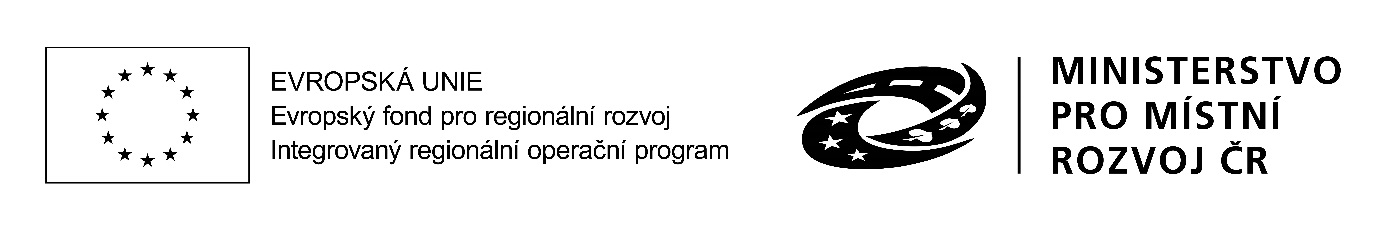 Kontrolní list věcného hodnocení = Hodnotící list projektuPlatnost: programovým výborem MAS schválen 24.9.2018V úvodu jednání byla ověřena nepodjatost jednotlivých členů výběrové komise, zapisovatele a schvalovatele. Etický kodex ze dne ………………. je platný.Ověření podmínek Standardizace: Veřejný sektor ani žádná ze zájmových skupin nepřesáhla podíl na rozhodování v orgánech 49%.Věcné hodnocení O3  Investice do školstvíVěcné hodnocení O3  Investice do školstvíVěcné hodnocení O3  Investice do školstvíVěcné hodnocení O3  Investice do školstvíVěcné hodnocení O3  Investice do školstvíVěcné hodnocení O3  Investice do školstvíVěcné hodnocení O3  Investice do školstvíVěcné hodnocení O3  Investice do školstvíVěcné hodnocení O3  Investice do školstvíVěcné hodnocení O3  Investice do školstvíVěcné hodnocení O3  Investice do školstvíVěcné hodnocení O3  Investice do školstvíVěcné hodnocení O3  Investice do školstvíVěcné hodnocení O3  Investice do školstvíVýzva MAS:        Výzva MAS:        Výzva MAS:        7. výzva MAS Prostějov venkov o.p.s. – IROP – infrastruktura pro základní vzdělávání-O3 Investice do školství-III.7. výzva MAS Prostějov venkov o.p.s. – IROP – infrastruktura pro základní vzdělávání-O3 Investice do školství-III.7. výzva MAS Prostějov venkov o.p.s. – IROP – infrastruktura pro základní vzdělávání-O3 Investice do školství-III.7. výzva MAS Prostějov venkov o.p.s. – IROP – infrastruktura pro základní vzdělávání-O3 Investice do školství-III.7. výzva MAS Prostějov venkov o.p.s. – IROP – infrastruktura pro základní vzdělávání-O3 Investice do školství-III.7. výzva MAS Prostějov venkov o.p.s. – IROP – infrastruktura pro základní vzdělávání-O3 Investice do školství-III.7. výzva MAS Prostějov venkov o.p.s. – IROP – infrastruktura pro základní vzdělávání-O3 Investice do školství-III.7. výzva MAS Prostějov venkov o.p.s. – IROP – infrastruktura pro základní vzdělávání-O3 Investice do školství-III.7. výzva MAS Prostějov venkov o.p.s. – IROP – infrastruktura pro základní vzdělávání-O3 Investice do školství-III.7. výzva MAS Prostějov venkov o.p.s. – IROP – infrastruktura pro základní vzdělávání-O3 Investice do školství-III.7. výzva MAS Prostějov venkov o.p.s. – IROP – infrastruktura pro základní vzdělávání-O3 Investice do školství-III.Název žadatel              Název žadatel              Název žadatel              IČIČIČNázev projektuNázev projektuNázev projektuČíslo projektu   Číslo projektu   Číslo projektu   Datum a čas jednání Datum a čas jednání Datum a čas jednání Číslo Číslo Kritéria věcného hodnocení Kritéria věcného hodnocení Kritéria věcného hodnocení Hodnocení (bodovací kritéria) Hodnocení (bodovací kritéria) Hodnocení (bodovací kritéria) Hodnocení (bodovací kritéria) Hodnocení (bodovací kritéria) Hodnocení jednotlivými hodnotiteliHodnocení jednotlivými hodnotiteliHodnocení jednotlivými hodnotiteliVýsledné hodnoceníK1K1Projekt je zaměřen na více z klíčových kompetencí: 1. komunikace v cizích jazycích, 2. technických a řemeslných oborů, 3. přírodních věd, 4. práce s digitálními technologiemi. Referenční dokumenty:Žádost o podporu a studie proveditelnostiProjekt je zaměřen na více z klíčových kompetencí: 1. komunikace v cizích jazycích, 2. technických a řemeslných oborů, 3. přírodních věd, 4. práce s digitálními technologiemi. Referenční dokumenty:Žádost o podporu a studie proveditelnostiProjekt je zaměřen na více z klíčových kompetencí: 1. komunikace v cizích jazycích, 2. technických a řemeslných oborů, 3. přírodních věd, 4. práce s digitálními technologiemi. Referenční dokumenty:Žádost o podporu a studie proveditelnosti20 bodů - řeší více kompetencí ve více učebnách 15 bodů – řeší více kompetencí v jedné učebně, cílem projektu je obnova pouze jedné učebny 13 bodů – řeší jednu kompetenci v jedné učebně, cílem projektu je obnova pouze jedné učebny 0 bodů - Projekt není zaměřen na klíčové kompetence20 bodů - řeší více kompetencí ve více učebnách 15 bodů – řeší více kompetencí v jedné učebně, cílem projektu je obnova pouze jedné učebny 13 bodů – řeší jednu kompetenci v jedné učebně, cílem projektu je obnova pouze jedné učebny 0 bodů - Projekt není zaměřen na klíčové kompetence20 bodů - řeší více kompetencí ve více učebnách 15 bodů – řeší více kompetencí v jedné učebně, cílem projektu je obnova pouze jedné učebny 13 bodů – řeší jednu kompetenci v jedné učebně, cílem projektu je obnova pouze jedné učebny 0 bodů - Projekt není zaměřen na klíčové kompetence20 bodů - řeší více kompetencí ve více učebnách 15 bodů – řeší více kompetencí v jedné učebně, cílem projektu je obnova pouze jedné učebny 13 bodů – řeší jednu kompetenci v jedné učebně, cílem projektu je obnova pouze jedné učebny 0 bodů - Projekt není zaměřen na klíčové kompetence20 bodů - řeší více kompetencí ve více učebnách 15 bodů – řeší více kompetencí v jedné učebně, cílem projektu je obnova pouze jedné učebny 13 bodů – řeší jednu kompetenci v jedné učebně, cílem projektu je obnova pouze jedné učebny 0 bodů - Projekt není zaměřen na klíčové kompetenceH1H1K1K1Projekt je zaměřen na více z klíčových kompetencí: 1. komunikace v cizích jazycích, 2. technických a řemeslných oborů, 3. přírodních věd, 4. práce s digitálními technologiemi. Referenční dokumenty:Žádost o podporu a studie proveditelnostiProjekt je zaměřen na více z klíčových kompetencí: 1. komunikace v cizích jazycích, 2. technických a řemeslných oborů, 3. přírodních věd, 4. práce s digitálními technologiemi. Referenční dokumenty:Žádost o podporu a studie proveditelnostiProjekt je zaměřen na více z klíčových kompetencí: 1. komunikace v cizích jazycích, 2. technických a řemeslných oborů, 3. přírodních věd, 4. práce s digitálními technologiemi. Referenční dokumenty:Žádost o podporu a studie proveditelnosti20 bodů - řeší více kompetencí ve více učebnách 15 bodů – řeší více kompetencí v jedné učebně, cílem projektu je obnova pouze jedné učebny 13 bodů – řeší jednu kompetenci v jedné učebně, cílem projektu je obnova pouze jedné učebny 0 bodů - Projekt není zaměřen na klíčové kompetence20 bodů - řeší více kompetencí ve více učebnách 15 bodů – řeší více kompetencí v jedné učebně, cílem projektu je obnova pouze jedné učebny 13 bodů – řeší jednu kompetenci v jedné učebně, cílem projektu je obnova pouze jedné učebny 0 bodů - Projekt není zaměřen na klíčové kompetence20 bodů - řeší více kompetencí ve více učebnách 15 bodů – řeší více kompetencí v jedné učebně, cílem projektu je obnova pouze jedné učebny 13 bodů – řeší jednu kompetenci v jedné učebně, cílem projektu je obnova pouze jedné učebny 0 bodů - Projekt není zaměřen na klíčové kompetence20 bodů - řeší více kompetencí ve více učebnách 15 bodů – řeší více kompetencí v jedné učebně, cílem projektu je obnova pouze jedné učebny 13 bodů – řeší jednu kompetenci v jedné učebně, cílem projektu je obnova pouze jedné učebny 0 bodů - Projekt není zaměřen na klíčové kompetence20 bodů - řeší více kompetencí ve více učebnách 15 bodů – řeší více kompetencí v jedné učebně, cílem projektu je obnova pouze jedné učebny 13 bodů – řeší jednu kompetenci v jedné učebně, cílem projektu je obnova pouze jedné učebny 0 bodů - Projekt není zaměřen na klíčové kompetenceH2H2K1K1Projekt je zaměřen na více z klíčových kompetencí: 1. komunikace v cizích jazycích, 2. technických a řemeslných oborů, 3. přírodních věd, 4. práce s digitálními technologiemi. Referenční dokumenty:Žádost o podporu a studie proveditelnostiProjekt je zaměřen na více z klíčových kompetencí: 1. komunikace v cizích jazycích, 2. technických a řemeslných oborů, 3. přírodních věd, 4. práce s digitálními technologiemi. Referenční dokumenty:Žádost o podporu a studie proveditelnostiProjekt je zaměřen na více z klíčových kompetencí: 1. komunikace v cizích jazycích, 2. technických a řemeslných oborů, 3. přírodních věd, 4. práce s digitálními technologiemi. Referenční dokumenty:Žádost o podporu a studie proveditelnosti20 bodů - řeší více kompetencí ve více učebnách 15 bodů – řeší více kompetencí v jedné učebně, cílem projektu je obnova pouze jedné učebny 13 bodů – řeší jednu kompetenci v jedné učebně, cílem projektu je obnova pouze jedné učebny 0 bodů - Projekt není zaměřen na klíčové kompetence20 bodů - řeší více kompetencí ve více učebnách 15 bodů – řeší více kompetencí v jedné učebně, cílem projektu je obnova pouze jedné učebny 13 bodů – řeší jednu kompetenci v jedné učebně, cílem projektu je obnova pouze jedné učebny 0 bodů - Projekt není zaměřen na klíčové kompetence20 bodů - řeší více kompetencí ve více učebnách 15 bodů – řeší více kompetencí v jedné učebně, cílem projektu je obnova pouze jedné učebny 13 bodů – řeší jednu kompetenci v jedné učebně, cílem projektu je obnova pouze jedné učebny 0 bodů - Projekt není zaměřen na klíčové kompetence20 bodů - řeší více kompetencí ve více učebnách 15 bodů – řeší více kompetencí v jedné učebně, cílem projektu je obnova pouze jedné učebny 13 bodů – řeší jednu kompetenci v jedné učebně, cílem projektu je obnova pouze jedné učebny 0 bodů - Projekt není zaměřen na klíčové kompetence20 bodů - řeší více kompetencí ve více učebnách 15 bodů – řeší více kompetencí v jedné učebně, cílem projektu je obnova pouze jedné učebny 13 bodů – řeší jednu kompetenci v jedné učebně, cílem projektu je obnova pouze jedné učebny 0 bodů - Projekt není zaměřen na klíčové kompetenceH3H3K1K1Projekt je zaměřen na více z klíčových kompetencí: 1. komunikace v cizích jazycích, 2. technických a řemeslných oborů, 3. přírodních věd, 4. práce s digitálními technologiemi. Referenční dokumenty:Žádost o podporu a studie proveditelnostiProjekt je zaměřen na více z klíčových kompetencí: 1. komunikace v cizích jazycích, 2. technických a řemeslných oborů, 3. přírodních věd, 4. práce s digitálními technologiemi. Referenční dokumenty:Žádost o podporu a studie proveditelnostiProjekt je zaměřen na více z klíčových kompetencí: 1. komunikace v cizích jazycích, 2. technických a řemeslných oborů, 3. přírodních věd, 4. práce s digitálními technologiemi. Referenční dokumenty:Žádost o podporu a studie proveditelnosti20 bodů - řeší více kompetencí ve více učebnách 15 bodů – řeší více kompetencí v jedné učebně, cílem projektu je obnova pouze jedné učebny 13 bodů – řeší jednu kompetenci v jedné učebně, cílem projektu je obnova pouze jedné učebny 0 bodů - Projekt není zaměřen na klíčové kompetence20 bodů - řeší více kompetencí ve více učebnách 15 bodů – řeší více kompetencí v jedné učebně, cílem projektu je obnova pouze jedné učebny 13 bodů – řeší jednu kompetenci v jedné učebně, cílem projektu je obnova pouze jedné učebny 0 bodů - Projekt není zaměřen na klíčové kompetence20 bodů - řeší více kompetencí ve více učebnách 15 bodů – řeší více kompetencí v jedné učebně, cílem projektu je obnova pouze jedné učebny 13 bodů – řeší jednu kompetenci v jedné učebně, cílem projektu je obnova pouze jedné učebny 0 bodů - Projekt není zaměřen na klíčové kompetence20 bodů - řeší více kompetencí ve více učebnách 15 bodů – řeší více kompetencí v jedné učebně, cílem projektu je obnova pouze jedné učebny 13 bodů – řeší jednu kompetenci v jedné učebně, cílem projektu je obnova pouze jedné učebny 0 bodů - Projekt není zaměřen na klíčové kompetence20 bodů - řeší více kompetencí ve více učebnách 15 bodů – řeší více kompetencí v jedné učebně, cílem projektu je obnova pouze jedné učebny 13 bodů – řeší jednu kompetenci v jedné učebně, cílem projektu je obnova pouze jedné učebny 0 bodů - Projekt není zaměřen na klíčové kompetenceH4H4K1K1Projekt je zaměřen na více z klíčových kompetencí: 1. komunikace v cizích jazycích, 2. technických a řemeslných oborů, 3. přírodních věd, 4. práce s digitálními technologiemi. Referenční dokumenty:Žádost o podporu a studie proveditelnostiProjekt je zaměřen na více z klíčových kompetencí: 1. komunikace v cizích jazycích, 2. technických a řemeslných oborů, 3. přírodních věd, 4. práce s digitálními technologiemi. Referenční dokumenty:Žádost o podporu a studie proveditelnostiProjekt je zaměřen na více z klíčových kompetencí: 1. komunikace v cizích jazycích, 2. technických a řemeslných oborů, 3. přírodních věd, 4. práce s digitálními technologiemi. Referenční dokumenty:Žádost o podporu a studie proveditelnosti20 bodů - řeší více kompetencí ve více učebnách 15 bodů – řeší více kompetencí v jedné učebně, cílem projektu je obnova pouze jedné učebny 13 bodů – řeší jednu kompetenci v jedné učebně, cílem projektu je obnova pouze jedné učebny 0 bodů - Projekt není zaměřen na klíčové kompetence20 bodů - řeší více kompetencí ve více učebnách 15 bodů – řeší více kompetencí v jedné učebně, cílem projektu je obnova pouze jedné učebny 13 bodů – řeší jednu kompetenci v jedné učebně, cílem projektu je obnova pouze jedné učebny 0 bodů - Projekt není zaměřen na klíčové kompetence20 bodů - řeší více kompetencí ve více učebnách 15 bodů – řeší více kompetencí v jedné učebně, cílem projektu je obnova pouze jedné učebny 13 bodů – řeší jednu kompetenci v jedné učebně, cílem projektu je obnova pouze jedné učebny 0 bodů - Projekt není zaměřen na klíčové kompetence20 bodů - řeší více kompetencí ve více učebnách 15 bodů – řeší více kompetencí v jedné učebně, cílem projektu je obnova pouze jedné učebny 13 bodů – řeší jednu kompetenci v jedné učebně, cílem projektu je obnova pouze jedné učebny 0 bodů - Projekt není zaměřen na klíčové kompetence20 bodů - řeší více kompetencí ve více učebnách 15 bodů – řeší více kompetencí v jedné učebně, cílem projektu je obnova pouze jedné učebny 13 bodů – řeší jednu kompetenci v jedné učebně, cílem projektu je obnova pouze jedné učebny 0 bodů - Projekt není zaměřen na klíčové kompetenceH5H5K1K1Projekt je zaměřen na více z klíčových kompetencí: 1. komunikace v cizích jazycích, 2. technických a řemeslných oborů, 3. přírodních věd, 4. práce s digitálními technologiemi. Referenční dokumenty:Žádost o podporu a studie proveditelnostiProjekt je zaměřen na více z klíčových kompetencí: 1. komunikace v cizích jazycích, 2. technických a řemeslných oborů, 3. přírodních věd, 4. práce s digitálními technologiemi. Referenční dokumenty:Žádost o podporu a studie proveditelnostiProjekt je zaměřen na více z klíčových kompetencí: 1. komunikace v cizích jazycích, 2. technických a řemeslných oborů, 3. přírodních věd, 4. práce s digitálními technologiemi. Referenční dokumenty:Žádost o podporu a studie proveditelnosti20 bodů - řeší více kompetencí ve více učebnách 15 bodů – řeší více kompetencí v jedné učebně, cílem projektu je obnova pouze jedné učebny 13 bodů – řeší jednu kompetenci v jedné učebně, cílem projektu je obnova pouze jedné učebny 0 bodů - Projekt není zaměřen na klíčové kompetence20 bodů - řeší více kompetencí ve více učebnách 15 bodů – řeší více kompetencí v jedné učebně, cílem projektu je obnova pouze jedné učebny 13 bodů – řeší jednu kompetenci v jedné učebně, cílem projektu je obnova pouze jedné učebny 0 bodů - Projekt není zaměřen na klíčové kompetence20 bodů - řeší více kompetencí ve více učebnách 15 bodů – řeší více kompetencí v jedné učebně, cílem projektu je obnova pouze jedné učebny 13 bodů – řeší jednu kompetenci v jedné učebně, cílem projektu je obnova pouze jedné učebny 0 bodů - Projekt není zaměřen na klíčové kompetence20 bodů - řeší více kompetencí ve více učebnách 15 bodů – řeší více kompetencí v jedné učebně, cílem projektu je obnova pouze jedné učebny 13 bodů – řeší jednu kompetenci v jedné učebně, cílem projektu je obnova pouze jedné učebny 0 bodů - Projekt není zaměřen na klíčové kompetence20 bodů - řeší více kompetencí ve více učebnách 15 bodů – řeší více kompetencí v jedné učebně, cílem projektu je obnova pouze jedné učebny 13 bodů – řeší jednu kompetenci v jedné učebně, cílem projektu je obnova pouze jedné učebny 0 bodů - Projekt není zaměřen na klíčové kompetenceH6H6K1K1Projekt je zaměřen na více z klíčových kompetencí: 1. komunikace v cizích jazycích, 2. technických a řemeslných oborů, 3. přírodních věd, 4. práce s digitálními technologiemi. Referenční dokumenty:Žádost o podporu a studie proveditelnostiProjekt je zaměřen na více z klíčových kompetencí: 1. komunikace v cizích jazycích, 2. technických a řemeslných oborů, 3. přírodních věd, 4. práce s digitálními technologiemi. Referenční dokumenty:Žádost o podporu a studie proveditelnostiProjekt je zaměřen na více z klíčových kompetencí: 1. komunikace v cizích jazycích, 2. technických a řemeslných oborů, 3. přírodních věd, 4. práce s digitálními technologiemi. Referenční dokumenty:Žádost o podporu a studie proveditelnosti20 bodů - řeší více kompetencí ve více učebnách 15 bodů – řeší více kompetencí v jedné učebně, cílem projektu je obnova pouze jedné učebny 13 bodů – řeší jednu kompetenci v jedné učebně, cílem projektu je obnova pouze jedné učebny 0 bodů - Projekt není zaměřen na klíčové kompetence20 bodů - řeší více kompetencí ve více učebnách 15 bodů – řeší více kompetencí v jedné učebně, cílem projektu je obnova pouze jedné učebny 13 bodů – řeší jednu kompetenci v jedné učebně, cílem projektu je obnova pouze jedné učebny 0 bodů - Projekt není zaměřen na klíčové kompetence20 bodů - řeší více kompetencí ve více učebnách 15 bodů – řeší více kompetencí v jedné učebně, cílem projektu je obnova pouze jedné učebny 13 bodů – řeší jednu kompetenci v jedné učebně, cílem projektu je obnova pouze jedné učebny 0 bodů - Projekt není zaměřen na klíčové kompetence20 bodů - řeší více kompetencí ve více učebnách 15 bodů – řeší více kompetencí v jedné učebně, cílem projektu je obnova pouze jedné učebny 13 bodů – řeší jednu kompetenci v jedné učebně, cílem projektu je obnova pouze jedné učebny 0 bodů - Projekt není zaměřen na klíčové kompetence20 bodů - řeší více kompetencí ve více učebnách 15 bodů – řeší více kompetencí v jedné učebně, cílem projektu je obnova pouze jedné učebny 13 bodů – řeší jednu kompetenci v jedné učebně, cílem projektu je obnova pouze jedné učebny 0 bodů - Projekt není zaměřen na klíčové kompetenceH7H7K1K1Projekt je zaměřen na více z klíčových kompetencí: 1. komunikace v cizích jazycích, 2. technických a řemeslných oborů, 3. přírodních věd, 4. práce s digitálními technologiemi. Referenční dokumenty:Žádost o podporu a studie proveditelnostiProjekt je zaměřen na více z klíčových kompetencí: 1. komunikace v cizích jazycích, 2. technických a řemeslných oborů, 3. přírodních věd, 4. práce s digitálními technologiemi. Referenční dokumenty:Žádost o podporu a studie proveditelnostiProjekt je zaměřen na více z klíčových kompetencí: 1. komunikace v cizích jazycích, 2. technických a řemeslných oborů, 3. přírodních věd, 4. práce s digitálními technologiemi. Referenční dokumenty:Žádost o podporu a studie proveditelnosti20 bodů - řeší více kompetencí ve více učebnách 15 bodů – řeší více kompetencí v jedné učebně, cílem projektu je obnova pouze jedné učebny 13 bodů – řeší jednu kompetenci v jedné učebně, cílem projektu je obnova pouze jedné učebny 0 bodů - Projekt není zaměřen na klíčové kompetence20 bodů - řeší více kompetencí ve více učebnách 15 bodů – řeší více kompetencí v jedné učebně, cílem projektu je obnova pouze jedné učebny 13 bodů – řeší jednu kompetenci v jedné učebně, cílem projektu je obnova pouze jedné učebny 0 bodů - Projekt není zaměřen na klíčové kompetence20 bodů - řeší více kompetencí ve více učebnách 15 bodů – řeší více kompetencí v jedné učebně, cílem projektu je obnova pouze jedné učebny 13 bodů – řeší jednu kompetenci v jedné učebně, cílem projektu je obnova pouze jedné učebny 0 bodů - Projekt není zaměřen na klíčové kompetence20 bodů - řeší více kompetencí ve více učebnách 15 bodů – řeší více kompetencí v jedné učebně, cílem projektu je obnova pouze jedné učebny 13 bodů – řeší jednu kompetenci v jedné učebně, cílem projektu je obnova pouze jedné učebny 0 bodů - Projekt není zaměřen na klíčové kompetence20 bodů - řeší více kompetencí ve více učebnách 15 bodů – řeší více kompetencí v jedné učebně, cílem projektu je obnova pouze jedné učebny 13 bodů – řeší jednu kompetenci v jedné učebně, cílem projektu je obnova pouze jedné učebny 0 bodů - Projekt není zaměřen na klíčové kompetenceH8H8K1K1Projekt je zaměřen na více z klíčových kompetencí: 1. komunikace v cizích jazycích, 2. technických a řemeslných oborů, 3. přírodních věd, 4. práce s digitálními technologiemi. Referenční dokumenty:Žádost o podporu a studie proveditelnostiProjekt je zaměřen na více z klíčových kompetencí: 1. komunikace v cizích jazycích, 2. technických a řemeslných oborů, 3. přírodních věd, 4. práce s digitálními technologiemi. Referenční dokumenty:Žádost o podporu a studie proveditelnostiProjekt je zaměřen na více z klíčových kompetencí: 1. komunikace v cizích jazycích, 2. technických a řemeslných oborů, 3. přírodních věd, 4. práce s digitálními technologiemi. Referenční dokumenty:Žádost o podporu a studie proveditelnosti20 bodů - řeší více kompetencí ve více učebnách 15 bodů – řeší více kompetencí v jedné učebně, cílem projektu je obnova pouze jedné učebny 13 bodů – řeší jednu kompetenci v jedné učebně, cílem projektu je obnova pouze jedné učebny 0 bodů - Projekt není zaměřen na klíčové kompetence20 bodů - řeší více kompetencí ve více učebnách 15 bodů – řeší více kompetencí v jedné učebně, cílem projektu je obnova pouze jedné učebny 13 bodů – řeší jednu kompetenci v jedné učebně, cílem projektu je obnova pouze jedné učebny 0 bodů - Projekt není zaměřen na klíčové kompetence20 bodů - řeší více kompetencí ve více učebnách 15 bodů – řeší více kompetencí v jedné učebně, cílem projektu je obnova pouze jedné učebny 13 bodů – řeší jednu kompetenci v jedné učebně, cílem projektu je obnova pouze jedné učebny 0 bodů - Projekt není zaměřen na klíčové kompetence20 bodů - řeší více kompetencí ve více učebnách 15 bodů – řeší více kompetencí v jedné učebně, cílem projektu je obnova pouze jedné učebny 13 bodů – řeší jednu kompetenci v jedné učebně, cílem projektu je obnova pouze jedné učebny 0 bodů - Projekt není zaměřen na klíčové kompetence20 bodů - řeší více kompetencí ve více učebnách 15 bodů – řeší více kompetencí v jedné učebně, cílem projektu je obnova pouze jedné učebny 13 bodů – řeší jednu kompetenci v jedné učebně, cílem projektu je obnova pouze jedné učebny 0 bodů - Projekt není zaměřen na klíčové kompetenceH9H9K1K1Projekt je zaměřen na více z klíčových kompetencí: 1. komunikace v cizích jazycích, 2. technických a řemeslných oborů, 3. přírodních věd, 4. práce s digitálními technologiemi. Referenční dokumenty:Žádost o podporu a studie proveditelnostiProjekt je zaměřen na více z klíčových kompetencí: 1. komunikace v cizích jazycích, 2. technických a řemeslných oborů, 3. přírodních věd, 4. práce s digitálními technologiemi. Referenční dokumenty:Žádost o podporu a studie proveditelnostiProjekt je zaměřen na více z klíčových kompetencí: 1. komunikace v cizích jazycích, 2. technických a řemeslných oborů, 3. přírodních věd, 4. práce s digitálními technologiemi. Referenční dokumenty:Žádost o podporu a studie proveditelnosti20 bodů - řeší více kompetencí ve více učebnách 15 bodů – řeší více kompetencí v jedné učebně, cílem projektu je obnova pouze jedné učebny 13 bodů – řeší jednu kompetenci v jedné učebně, cílem projektu je obnova pouze jedné učebny 0 bodů - Projekt není zaměřen na klíčové kompetence20 bodů - řeší více kompetencí ve více učebnách 15 bodů – řeší více kompetencí v jedné učebně, cílem projektu je obnova pouze jedné učebny 13 bodů – řeší jednu kompetenci v jedné učebně, cílem projektu je obnova pouze jedné učebny 0 bodů - Projekt není zaměřen na klíčové kompetence20 bodů - řeší více kompetencí ve více učebnách 15 bodů – řeší více kompetencí v jedné učebně, cílem projektu je obnova pouze jedné učebny 13 bodů – řeší jednu kompetenci v jedné učebně, cílem projektu je obnova pouze jedné učebny 0 bodů - Projekt není zaměřen na klíčové kompetence20 bodů - řeší více kompetencí ve více učebnách 15 bodů – řeší více kompetencí v jedné učebně, cílem projektu je obnova pouze jedné učebny 13 bodů – řeší jednu kompetenci v jedné učebně, cílem projektu je obnova pouze jedné učebny 0 bodů - Projekt není zaměřen na klíčové kompetence20 bodů - řeší více kompetencí ve více učebnách 15 bodů – řeší více kompetencí v jedné učebně, cílem projektu je obnova pouze jedné učebny 13 bodů – řeší jednu kompetenci v jedné učebně, cílem projektu je obnova pouze jedné učebny 0 bodů - Projekt není zaměřen na klíčové kompetenceH10H10K1K1Projekt je zaměřen na více z klíčových kompetencí: 1. komunikace v cizích jazycích, 2. technických a řemeslných oborů, 3. přírodních věd, 4. práce s digitálními technologiemi. Referenční dokumenty:Žádost o podporu a studie proveditelnostiProjekt je zaměřen na více z klíčových kompetencí: 1. komunikace v cizích jazycích, 2. technických a řemeslných oborů, 3. přírodních věd, 4. práce s digitálními technologiemi. Referenční dokumenty:Žádost o podporu a studie proveditelnostiProjekt je zaměřen na více z klíčových kompetencí: 1. komunikace v cizích jazycích, 2. technických a řemeslných oborů, 3. přírodních věd, 4. práce s digitálními technologiemi. Referenční dokumenty:Žádost o podporu a studie proveditelnosti20 bodů - řeší více kompetencí ve více učebnách 15 bodů – řeší více kompetencí v jedné učebně, cílem projektu je obnova pouze jedné učebny 13 bodů – řeší jednu kompetenci v jedné učebně, cílem projektu je obnova pouze jedné učebny 0 bodů - Projekt není zaměřen na klíčové kompetence20 bodů - řeší více kompetencí ve více učebnách 15 bodů – řeší více kompetencí v jedné učebně, cílem projektu je obnova pouze jedné učebny 13 bodů – řeší jednu kompetenci v jedné učebně, cílem projektu je obnova pouze jedné učebny 0 bodů - Projekt není zaměřen na klíčové kompetence20 bodů - řeší více kompetencí ve více učebnách 15 bodů – řeší více kompetencí v jedné učebně, cílem projektu je obnova pouze jedné učebny 13 bodů – řeší jednu kompetenci v jedné učebně, cílem projektu je obnova pouze jedné učebny 0 bodů - Projekt není zaměřen na klíčové kompetence20 bodů - řeší více kompetencí ve více učebnách 15 bodů – řeší více kompetencí v jedné učebně, cílem projektu je obnova pouze jedné učebny 13 bodů – řeší jednu kompetenci v jedné učebně, cílem projektu je obnova pouze jedné učebny 0 bodů - Projekt není zaměřen na klíčové kompetence20 bodů - řeší více kompetencí ve více učebnách 15 bodů – řeší více kompetencí v jedné učebně, cílem projektu je obnova pouze jedné učebny 13 bodů – řeší jednu kompetenci v jedné učebně, cílem projektu je obnova pouze jedné učebny 0 bodů - Projekt není zaměřen na klíčové kompetencePro, proti, zdržel sePro, proti, zdržel sePro, proti, zdržel seKomentář:Komentář:Komentář:Komentář:Komentář:Komentář:Komentář:Komentář:Komentář:Komentář:Komentář:Komentář:Komentář:Komentář:K2K2Projekt zahrnuje výuku více předmětů v podporovaných klíčových kompetencích IROP.Referenční dokumenty:Žádost o podporu,  studie proveditelnosti, školní vzdělávací programProjekt zahrnuje výuku více předmětů v podporovaných klíčových kompetencích IROP.Referenční dokumenty:Žádost o podporu,  studie proveditelnosti, školní vzdělávací programProjekt zahrnuje výuku více předmětů v podporovaných klíčových kompetencích IROP.Referenční dokumenty:Žádost o podporu,  studie proveditelnosti, školní vzdělávací programPro hodnocení jsou rozhodné předměty v podporovaných klíčových kompetencích v budoucnu vyučované v učebně/učebnách (např. společná učebna kroužku modelářství a vaření se započítá za dva předměty; společná učebna kroužků angličtiny, němčiny a ruštiny za tři předměty; vybodování obou učeben v rámci jednoho projektu pak za pět). 15 bodů – řeší 4 a více předmětů 13 bodů – řeší 3 předměty   9 bodů – řeší 1 předmět   0 bodů - vyučované předměty uvedené v projektu nezahrnují výuku v podporovaných klíčových kompetencíchPro hodnocení jsou rozhodné předměty v podporovaných klíčových kompetencích v budoucnu vyučované v učebně/učebnách (např. společná učebna kroužku modelářství a vaření se započítá za dva předměty; společná učebna kroužků angličtiny, němčiny a ruštiny za tři předměty; vybodování obou učeben v rámci jednoho projektu pak za pět). 15 bodů – řeší 4 a více předmětů 13 bodů – řeší 3 předměty   9 bodů – řeší 1 předmět   0 bodů - vyučované předměty uvedené v projektu nezahrnují výuku v podporovaných klíčových kompetencíchPro hodnocení jsou rozhodné předměty v podporovaných klíčových kompetencích v budoucnu vyučované v učebně/učebnách (např. společná učebna kroužku modelářství a vaření se započítá za dva předměty; společná učebna kroužků angličtiny, němčiny a ruštiny za tři předměty; vybodování obou učeben v rámci jednoho projektu pak za pět). 15 bodů – řeší 4 a více předmětů 13 bodů – řeší 3 předměty   9 bodů – řeší 1 předmět   0 bodů - vyučované předměty uvedené v projektu nezahrnují výuku v podporovaných klíčových kompetencíchPro hodnocení jsou rozhodné předměty v podporovaných klíčových kompetencích v budoucnu vyučované v učebně/učebnách (např. společná učebna kroužku modelářství a vaření se započítá za dva předměty; společná učebna kroužků angličtiny, němčiny a ruštiny za tři předměty; vybodování obou učeben v rámci jednoho projektu pak za pět). 15 bodů – řeší 4 a více předmětů 13 bodů – řeší 3 předměty   9 bodů – řeší 1 předmět   0 bodů - vyučované předměty uvedené v projektu nezahrnují výuku v podporovaných klíčových kompetencíchPro hodnocení jsou rozhodné předměty v podporovaných klíčových kompetencích v budoucnu vyučované v učebně/učebnách (např. společná učebna kroužku modelářství a vaření se započítá za dva předměty; společná učebna kroužků angličtiny, němčiny a ruštiny za tři předměty; vybodování obou učeben v rámci jednoho projektu pak za pět). 15 bodů – řeší 4 a více předmětů 13 bodů – řeší 3 předměty   9 bodů – řeší 1 předmět   0 bodů - vyučované předměty uvedené v projektu nezahrnují výuku v podporovaných klíčových kompetencíchH1H1K2K2Projekt zahrnuje výuku více předmětů v podporovaných klíčových kompetencích IROP.Referenční dokumenty:Žádost o podporu,  studie proveditelnosti, školní vzdělávací programProjekt zahrnuje výuku více předmětů v podporovaných klíčových kompetencích IROP.Referenční dokumenty:Žádost o podporu,  studie proveditelnosti, školní vzdělávací programProjekt zahrnuje výuku více předmětů v podporovaných klíčových kompetencích IROP.Referenční dokumenty:Žádost o podporu,  studie proveditelnosti, školní vzdělávací programPro hodnocení jsou rozhodné předměty v podporovaných klíčových kompetencích v budoucnu vyučované v učebně/učebnách (např. společná učebna kroužku modelářství a vaření se započítá za dva předměty; společná učebna kroužků angličtiny, němčiny a ruštiny za tři předměty; vybodování obou učeben v rámci jednoho projektu pak za pět). 15 bodů – řeší 4 a více předmětů 13 bodů – řeší 3 předměty   9 bodů – řeší 1 předmět   0 bodů - vyučované předměty uvedené v projektu nezahrnují výuku v podporovaných klíčových kompetencíchPro hodnocení jsou rozhodné předměty v podporovaných klíčových kompetencích v budoucnu vyučované v učebně/učebnách (např. společná učebna kroužku modelářství a vaření se započítá za dva předměty; společná učebna kroužků angličtiny, němčiny a ruštiny za tři předměty; vybodování obou učeben v rámci jednoho projektu pak za pět). 15 bodů – řeší 4 a více předmětů 13 bodů – řeší 3 předměty   9 bodů – řeší 1 předmět   0 bodů - vyučované předměty uvedené v projektu nezahrnují výuku v podporovaných klíčových kompetencíchPro hodnocení jsou rozhodné předměty v podporovaných klíčových kompetencích v budoucnu vyučované v učebně/učebnách (např. společná učebna kroužku modelářství a vaření se započítá za dva předměty; společná učebna kroužků angličtiny, němčiny a ruštiny za tři předměty; vybodování obou učeben v rámci jednoho projektu pak za pět). 15 bodů – řeší 4 a více předmětů 13 bodů – řeší 3 předměty   9 bodů – řeší 1 předmět   0 bodů - vyučované předměty uvedené v projektu nezahrnují výuku v podporovaných klíčových kompetencíchPro hodnocení jsou rozhodné předměty v podporovaných klíčových kompetencích v budoucnu vyučované v učebně/učebnách (např. společná učebna kroužku modelářství a vaření se započítá za dva předměty; společná učebna kroužků angličtiny, němčiny a ruštiny za tři předměty; vybodování obou učeben v rámci jednoho projektu pak za pět). 15 bodů – řeší 4 a více předmětů 13 bodů – řeší 3 předměty   9 bodů – řeší 1 předmět   0 bodů - vyučované předměty uvedené v projektu nezahrnují výuku v podporovaných klíčových kompetencíchPro hodnocení jsou rozhodné předměty v podporovaných klíčových kompetencích v budoucnu vyučované v učebně/učebnách (např. společná učebna kroužku modelářství a vaření se započítá za dva předměty; společná učebna kroužků angličtiny, němčiny a ruštiny za tři předměty; vybodování obou učeben v rámci jednoho projektu pak za pět). 15 bodů – řeší 4 a více předmětů 13 bodů – řeší 3 předměty   9 bodů – řeší 1 předmět   0 bodů - vyučované předměty uvedené v projektu nezahrnují výuku v podporovaných klíčových kompetencíchH2H2K2K2Projekt zahrnuje výuku více předmětů v podporovaných klíčových kompetencích IROP.Referenční dokumenty:Žádost o podporu,  studie proveditelnosti, školní vzdělávací programProjekt zahrnuje výuku více předmětů v podporovaných klíčových kompetencích IROP.Referenční dokumenty:Žádost o podporu,  studie proveditelnosti, školní vzdělávací programProjekt zahrnuje výuku více předmětů v podporovaných klíčových kompetencích IROP.Referenční dokumenty:Žádost o podporu,  studie proveditelnosti, školní vzdělávací programPro hodnocení jsou rozhodné předměty v podporovaných klíčových kompetencích v budoucnu vyučované v učebně/učebnách (např. společná učebna kroužku modelářství a vaření se započítá za dva předměty; společná učebna kroužků angličtiny, němčiny a ruštiny za tři předměty; vybodování obou učeben v rámci jednoho projektu pak za pět). 15 bodů – řeší 4 a více předmětů 13 bodů – řeší 3 předměty   9 bodů – řeší 1 předmět   0 bodů - vyučované předměty uvedené v projektu nezahrnují výuku v podporovaných klíčových kompetencíchPro hodnocení jsou rozhodné předměty v podporovaných klíčových kompetencích v budoucnu vyučované v učebně/učebnách (např. společná učebna kroužku modelářství a vaření se započítá za dva předměty; společná učebna kroužků angličtiny, němčiny a ruštiny za tři předměty; vybodování obou učeben v rámci jednoho projektu pak za pět). 15 bodů – řeší 4 a více předmětů 13 bodů – řeší 3 předměty   9 bodů – řeší 1 předmět   0 bodů - vyučované předměty uvedené v projektu nezahrnují výuku v podporovaných klíčových kompetencíchPro hodnocení jsou rozhodné předměty v podporovaných klíčových kompetencích v budoucnu vyučované v učebně/učebnách (např. společná učebna kroužku modelářství a vaření se započítá za dva předměty; společná učebna kroužků angličtiny, němčiny a ruštiny za tři předměty; vybodování obou učeben v rámci jednoho projektu pak za pět). 15 bodů – řeší 4 a více předmětů 13 bodů – řeší 3 předměty   9 bodů – řeší 1 předmět   0 bodů - vyučované předměty uvedené v projektu nezahrnují výuku v podporovaných klíčových kompetencíchPro hodnocení jsou rozhodné předměty v podporovaných klíčových kompetencích v budoucnu vyučované v učebně/učebnách (např. společná učebna kroužku modelářství a vaření se započítá za dva předměty; společná učebna kroužků angličtiny, němčiny a ruštiny za tři předměty; vybodování obou učeben v rámci jednoho projektu pak za pět). 15 bodů – řeší 4 a více předmětů 13 bodů – řeší 3 předměty   9 bodů – řeší 1 předmět   0 bodů - vyučované předměty uvedené v projektu nezahrnují výuku v podporovaných klíčových kompetencíchPro hodnocení jsou rozhodné předměty v podporovaných klíčových kompetencích v budoucnu vyučované v učebně/učebnách (např. společná učebna kroužku modelářství a vaření se započítá za dva předměty; společná učebna kroužků angličtiny, němčiny a ruštiny za tři předměty; vybodování obou učeben v rámci jednoho projektu pak za pět). 15 bodů – řeší 4 a více předmětů 13 bodů – řeší 3 předměty   9 bodů – řeší 1 předmět   0 bodů - vyučované předměty uvedené v projektu nezahrnují výuku v podporovaných klíčových kompetencíchH3H3K2K2Projekt zahrnuje výuku více předmětů v podporovaných klíčových kompetencích IROP.Referenční dokumenty:Žádost o podporu,  studie proveditelnosti, školní vzdělávací programProjekt zahrnuje výuku více předmětů v podporovaných klíčových kompetencích IROP.Referenční dokumenty:Žádost o podporu,  studie proveditelnosti, školní vzdělávací programProjekt zahrnuje výuku více předmětů v podporovaných klíčových kompetencích IROP.Referenční dokumenty:Žádost o podporu,  studie proveditelnosti, školní vzdělávací programPro hodnocení jsou rozhodné předměty v podporovaných klíčových kompetencích v budoucnu vyučované v učebně/učebnách (např. společná učebna kroužku modelářství a vaření se započítá za dva předměty; společná učebna kroužků angličtiny, němčiny a ruštiny za tři předměty; vybodování obou učeben v rámci jednoho projektu pak za pět). 15 bodů – řeší 4 a více předmětů 13 bodů – řeší 3 předměty   9 bodů – řeší 1 předmět   0 bodů - vyučované předměty uvedené v projektu nezahrnují výuku v podporovaných klíčových kompetencíchPro hodnocení jsou rozhodné předměty v podporovaných klíčových kompetencích v budoucnu vyučované v učebně/učebnách (např. společná učebna kroužku modelářství a vaření se započítá za dva předměty; společná učebna kroužků angličtiny, němčiny a ruštiny za tři předměty; vybodování obou učeben v rámci jednoho projektu pak za pět). 15 bodů – řeší 4 a více předmětů 13 bodů – řeší 3 předměty   9 bodů – řeší 1 předmět   0 bodů - vyučované předměty uvedené v projektu nezahrnují výuku v podporovaných klíčových kompetencíchPro hodnocení jsou rozhodné předměty v podporovaných klíčových kompetencích v budoucnu vyučované v učebně/učebnách (např. společná učebna kroužku modelářství a vaření se započítá za dva předměty; společná učebna kroužků angličtiny, němčiny a ruštiny za tři předměty; vybodování obou učeben v rámci jednoho projektu pak za pět). 15 bodů – řeší 4 a více předmětů 13 bodů – řeší 3 předměty   9 bodů – řeší 1 předmět   0 bodů - vyučované předměty uvedené v projektu nezahrnují výuku v podporovaných klíčových kompetencíchPro hodnocení jsou rozhodné předměty v podporovaných klíčových kompetencích v budoucnu vyučované v učebně/učebnách (např. společná učebna kroužku modelářství a vaření se započítá za dva předměty; společná učebna kroužků angličtiny, němčiny a ruštiny za tři předměty; vybodování obou učeben v rámci jednoho projektu pak za pět). 15 bodů – řeší 4 a více předmětů 13 bodů – řeší 3 předměty   9 bodů – řeší 1 předmět   0 bodů - vyučované předměty uvedené v projektu nezahrnují výuku v podporovaných klíčových kompetencíchPro hodnocení jsou rozhodné předměty v podporovaných klíčových kompetencích v budoucnu vyučované v učebně/učebnách (např. společná učebna kroužku modelářství a vaření se započítá za dva předměty; společná učebna kroužků angličtiny, němčiny a ruštiny za tři předměty; vybodování obou učeben v rámci jednoho projektu pak za pět). 15 bodů – řeší 4 a více předmětů 13 bodů – řeší 3 předměty   9 bodů – řeší 1 předmět   0 bodů - vyučované předměty uvedené v projektu nezahrnují výuku v podporovaných klíčových kompetencíchH4H4K2K2Projekt zahrnuje výuku více předmětů v podporovaných klíčových kompetencích IROP.Referenční dokumenty:Žádost o podporu,  studie proveditelnosti, školní vzdělávací programProjekt zahrnuje výuku více předmětů v podporovaných klíčových kompetencích IROP.Referenční dokumenty:Žádost o podporu,  studie proveditelnosti, školní vzdělávací programProjekt zahrnuje výuku více předmětů v podporovaných klíčových kompetencích IROP.Referenční dokumenty:Žádost o podporu,  studie proveditelnosti, školní vzdělávací programPro hodnocení jsou rozhodné předměty v podporovaných klíčových kompetencích v budoucnu vyučované v učebně/učebnách (např. společná učebna kroužku modelářství a vaření se započítá za dva předměty; společná učebna kroužků angličtiny, němčiny a ruštiny za tři předměty; vybodování obou učeben v rámci jednoho projektu pak za pět). 15 bodů – řeší 4 a více předmětů 13 bodů – řeší 3 předměty   9 bodů – řeší 1 předmět   0 bodů - vyučované předměty uvedené v projektu nezahrnují výuku v podporovaných klíčových kompetencíchPro hodnocení jsou rozhodné předměty v podporovaných klíčových kompetencích v budoucnu vyučované v učebně/učebnách (např. společná učebna kroužku modelářství a vaření se započítá za dva předměty; společná učebna kroužků angličtiny, němčiny a ruštiny za tři předměty; vybodování obou učeben v rámci jednoho projektu pak za pět). 15 bodů – řeší 4 a více předmětů 13 bodů – řeší 3 předměty   9 bodů – řeší 1 předmět   0 bodů - vyučované předměty uvedené v projektu nezahrnují výuku v podporovaných klíčových kompetencíchPro hodnocení jsou rozhodné předměty v podporovaných klíčových kompetencích v budoucnu vyučované v učebně/učebnách (např. společná učebna kroužku modelářství a vaření se započítá za dva předměty; společná učebna kroužků angličtiny, němčiny a ruštiny za tři předměty; vybodování obou učeben v rámci jednoho projektu pak za pět). 15 bodů – řeší 4 a více předmětů 13 bodů – řeší 3 předměty   9 bodů – řeší 1 předmět   0 bodů - vyučované předměty uvedené v projektu nezahrnují výuku v podporovaných klíčových kompetencíchPro hodnocení jsou rozhodné předměty v podporovaných klíčových kompetencích v budoucnu vyučované v učebně/učebnách (např. společná učebna kroužku modelářství a vaření se započítá za dva předměty; společná učebna kroužků angličtiny, němčiny a ruštiny za tři předměty; vybodování obou učeben v rámci jednoho projektu pak za pět). 15 bodů – řeší 4 a více předmětů 13 bodů – řeší 3 předměty   9 bodů – řeší 1 předmět   0 bodů - vyučované předměty uvedené v projektu nezahrnují výuku v podporovaných klíčových kompetencíchPro hodnocení jsou rozhodné předměty v podporovaných klíčových kompetencích v budoucnu vyučované v učebně/učebnách (např. společná učebna kroužku modelářství a vaření se započítá za dva předměty; společná učebna kroužků angličtiny, němčiny a ruštiny za tři předměty; vybodování obou učeben v rámci jednoho projektu pak za pět). 15 bodů – řeší 4 a více předmětů 13 bodů – řeší 3 předměty   9 bodů – řeší 1 předmět   0 bodů - vyučované předměty uvedené v projektu nezahrnují výuku v podporovaných klíčových kompetencíchH5H5K2K2Projekt zahrnuje výuku více předmětů v podporovaných klíčových kompetencích IROP.Referenční dokumenty:Žádost o podporu,  studie proveditelnosti, školní vzdělávací programProjekt zahrnuje výuku více předmětů v podporovaných klíčových kompetencích IROP.Referenční dokumenty:Žádost o podporu,  studie proveditelnosti, školní vzdělávací programProjekt zahrnuje výuku více předmětů v podporovaných klíčových kompetencích IROP.Referenční dokumenty:Žádost o podporu,  studie proveditelnosti, školní vzdělávací programPro hodnocení jsou rozhodné předměty v podporovaných klíčových kompetencích v budoucnu vyučované v učebně/učebnách (např. společná učebna kroužku modelářství a vaření se započítá za dva předměty; společná učebna kroužků angličtiny, němčiny a ruštiny za tři předměty; vybodování obou učeben v rámci jednoho projektu pak za pět). 15 bodů – řeší 4 a více předmětů 13 bodů – řeší 3 předměty   9 bodů – řeší 1 předmět   0 bodů - vyučované předměty uvedené v projektu nezahrnují výuku v podporovaných klíčových kompetencíchPro hodnocení jsou rozhodné předměty v podporovaných klíčových kompetencích v budoucnu vyučované v učebně/učebnách (např. společná učebna kroužku modelářství a vaření se započítá za dva předměty; společná učebna kroužků angličtiny, němčiny a ruštiny za tři předměty; vybodování obou učeben v rámci jednoho projektu pak za pět). 15 bodů – řeší 4 a více předmětů 13 bodů – řeší 3 předměty   9 bodů – řeší 1 předmět   0 bodů - vyučované předměty uvedené v projektu nezahrnují výuku v podporovaných klíčových kompetencíchPro hodnocení jsou rozhodné předměty v podporovaných klíčových kompetencích v budoucnu vyučované v učebně/učebnách (např. společná učebna kroužku modelářství a vaření se započítá za dva předměty; společná učebna kroužků angličtiny, němčiny a ruštiny za tři předměty; vybodování obou učeben v rámci jednoho projektu pak za pět). 15 bodů – řeší 4 a více předmětů 13 bodů – řeší 3 předměty   9 bodů – řeší 1 předmět   0 bodů - vyučované předměty uvedené v projektu nezahrnují výuku v podporovaných klíčových kompetencíchPro hodnocení jsou rozhodné předměty v podporovaných klíčových kompetencích v budoucnu vyučované v učebně/učebnách (např. společná učebna kroužku modelářství a vaření se započítá za dva předměty; společná učebna kroužků angličtiny, němčiny a ruštiny za tři předměty; vybodování obou učeben v rámci jednoho projektu pak za pět). 15 bodů – řeší 4 a více předmětů 13 bodů – řeší 3 předměty   9 bodů – řeší 1 předmět   0 bodů - vyučované předměty uvedené v projektu nezahrnují výuku v podporovaných klíčových kompetencíchPro hodnocení jsou rozhodné předměty v podporovaných klíčových kompetencích v budoucnu vyučované v učebně/učebnách (např. společná učebna kroužku modelářství a vaření se započítá za dva předměty; společná učebna kroužků angličtiny, němčiny a ruštiny za tři předměty; vybodování obou učeben v rámci jednoho projektu pak za pět). 15 bodů – řeší 4 a více předmětů 13 bodů – řeší 3 předměty   9 bodů – řeší 1 předmět   0 bodů - vyučované předměty uvedené v projektu nezahrnují výuku v podporovaných klíčových kompetencíchH6H6K2K2Projekt zahrnuje výuku více předmětů v podporovaných klíčových kompetencích IROP.Referenční dokumenty:Žádost o podporu,  studie proveditelnosti, školní vzdělávací programProjekt zahrnuje výuku více předmětů v podporovaných klíčových kompetencích IROP.Referenční dokumenty:Žádost o podporu,  studie proveditelnosti, školní vzdělávací programProjekt zahrnuje výuku více předmětů v podporovaných klíčových kompetencích IROP.Referenční dokumenty:Žádost o podporu,  studie proveditelnosti, školní vzdělávací programPro hodnocení jsou rozhodné předměty v podporovaných klíčových kompetencích v budoucnu vyučované v učebně/učebnách (např. společná učebna kroužku modelářství a vaření se započítá za dva předměty; společná učebna kroužků angličtiny, němčiny a ruštiny za tři předměty; vybodování obou učeben v rámci jednoho projektu pak za pět). 15 bodů – řeší 4 a více předmětů 13 bodů – řeší 3 předměty   9 bodů – řeší 1 předmět   0 bodů - vyučované předměty uvedené v projektu nezahrnují výuku v podporovaných klíčových kompetencíchPro hodnocení jsou rozhodné předměty v podporovaných klíčových kompetencích v budoucnu vyučované v učebně/učebnách (např. společná učebna kroužku modelářství a vaření se započítá za dva předměty; společná učebna kroužků angličtiny, němčiny a ruštiny za tři předměty; vybodování obou učeben v rámci jednoho projektu pak za pět). 15 bodů – řeší 4 a více předmětů 13 bodů – řeší 3 předměty   9 bodů – řeší 1 předmět   0 bodů - vyučované předměty uvedené v projektu nezahrnují výuku v podporovaných klíčových kompetencíchPro hodnocení jsou rozhodné předměty v podporovaných klíčových kompetencích v budoucnu vyučované v učebně/učebnách (např. společná učebna kroužku modelářství a vaření se započítá za dva předměty; společná učebna kroužků angličtiny, němčiny a ruštiny za tři předměty; vybodování obou učeben v rámci jednoho projektu pak za pět). 15 bodů – řeší 4 a více předmětů 13 bodů – řeší 3 předměty   9 bodů – řeší 1 předmět   0 bodů - vyučované předměty uvedené v projektu nezahrnují výuku v podporovaných klíčových kompetencíchPro hodnocení jsou rozhodné předměty v podporovaných klíčových kompetencích v budoucnu vyučované v učebně/učebnách (např. společná učebna kroužku modelářství a vaření se započítá za dva předměty; společná učebna kroužků angličtiny, němčiny a ruštiny za tři předměty; vybodování obou učeben v rámci jednoho projektu pak za pět). 15 bodů – řeší 4 a více předmětů 13 bodů – řeší 3 předměty   9 bodů – řeší 1 předmět   0 bodů - vyučované předměty uvedené v projektu nezahrnují výuku v podporovaných klíčových kompetencíchPro hodnocení jsou rozhodné předměty v podporovaných klíčových kompetencích v budoucnu vyučované v učebně/učebnách (např. společná učebna kroužku modelářství a vaření se započítá za dva předměty; společná učebna kroužků angličtiny, němčiny a ruštiny za tři předměty; vybodování obou učeben v rámci jednoho projektu pak za pět). 15 bodů – řeší 4 a více předmětů 13 bodů – řeší 3 předměty   9 bodů – řeší 1 předmět   0 bodů - vyučované předměty uvedené v projektu nezahrnují výuku v podporovaných klíčových kompetencíchH7H7K2K2Projekt zahrnuje výuku více předmětů v podporovaných klíčových kompetencích IROP.Referenční dokumenty:Žádost o podporu,  studie proveditelnosti, školní vzdělávací programProjekt zahrnuje výuku více předmětů v podporovaných klíčových kompetencích IROP.Referenční dokumenty:Žádost o podporu,  studie proveditelnosti, školní vzdělávací programProjekt zahrnuje výuku více předmětů v podporovaných klíčových kompetencích IROP.Referenční dokumenty:Žádost o podporu,  studie proveditelnosti, školní vzdělávací programPro hodnocení jsou rozhodné předměty v podporovaných klíčových kompetencích v budoucnu vyučované v učebně/učebnách (např. společná učebna kroužku modelářství a vaření se započítá za dva předměty; společná učebna kroužků angličtiny, němčiny a ruštiny za tři předměty; vybodování obou učeben v rámci jednoho projektu pak za pět). 15 bodů – řeší 4 a více předmětů 13 bodů – řeší 3 předměty   9 bodů – řeší 1 předmět   0 bodů - vyučované předměty uvedené v projektu nezahrnují výuku v podporovaných klíčových kompetencíchPro hodnocení jsou rozhodné předměty v podporovaných klíčových kompetencích v budoucnu vyučované v učebně/učebnách (např. společná učebna kroužku modelářství a vaření se započítá za dva předměty; společná učebna kroužků angličtiny, němčiny a ruštiny za tři předměty; vybodování obou učeben v rámci jednoho projektu pak za pět). 15 bodů – řeší 4 a více předmětů 13 bodů – řeší 3 předměty   9 bodů – řeší 1 předmět   0 bodů - vyučované předměty uvedené v projektu nezahrnují výuku v podporovaných klíčových kompetencíchPro hodnocení jsou rozhodné předměty v podporovaných klíčových kompetencích v budoucnu vyučované v učebně/učebnách (např. společná učebna kroužku modelářství a vaření se započítá za dva předměty; společná učebna kroužků angličtiny, němčiny a ruštiny za tři předměty; vybodování obou učeben v rámci jednoho projektu pak za pět). 15 bodů – řeší 4 a více předmětů 13 bodů – řeší 3 předměty   9 bodů – řeší 1 předmět   0 bodů - vyučované předměty uvedené v projektu nezahrnují výuku v podporovaných klíčových kompetencíchPro hodnocení jsou rozhodné předměty v podporovaných klíčových kompetencích v budoucnu vyučované v učebně/učebnách (např. společná učebna kroužku modelářství a vaření se započítá za dva předměty; společná učebna kroužků angličtiny, němčiny a ruštiny za tři předměty; vybodování obou učeben v rámci jednoho projektu pak za pět). 15 bodů – řeší 4 a více předmětů 13 bodů – řeší 3 předměty   9 bodů – řeší 1 předmět   0 bodů - vyučované předměty uvedené v projektu nezahrnují výuku v podporovaných klíčových kompetencíchPro hodnocení jsou rozhodné předměty v podporovaných klíčových kompetencích v budoucnu vyučované v učebně/učebnách (např. společná učebna kroužku modelářství a vaření se započítá za dva předměty; společná učebna kroužků angličtiny, němčiny a ruštiny za tři předměty; vybodování obou učeben v rámci jednoho projektu pak za pět). 15 bodů – řeší 4 a více předmětů 13 bodů – řeší 3 předměty   9 bodů – řeší 1 předmět   0 bodů - vyučované předměty uvedené v projektu nezahrnují výuku v podporovaných klíčových kompetencíchH8H8K2K2Projekt zahrnuje výuku více předmětů v podporovaných klíčových kompetencích IROP.Referenční dokumenty:Žádost o podporu,  studie proveditelnosti, školní vzdělávací programProjekt zahrnuje výuku více předmětů v podporovaných klíčových kompetencích IROP.Referenční dokumenty:Žádost o podporu,  studie proveditelnosti, školní vzdělávací programProjekt zahrnuje výuku více předmětů v podporovaných klíčových kompetencích IROP.Referenční dokumenty:Žádost o podporu,  studie proveditelnosti, školní vzdělávací programPro hodnocení jsou rozhodné předměty v podporovaných klíčových kompetencích v budoucnu vyučované v učebně/učebnách (např. společná učebna kroužku modelářství a vaření se započítá za dva předměty; společná učebna kroužků angličtiny, němčiny a ruštiny za tři předměty; vybodování obou učeben v rámci jednoho projektu pak za pět). 15 bodů – řeší 4 a více předmětů 13 bodů – řeší 3 předměty   9 bodů – řeší 1 předmět   0 bodů - vyučované předměty uvedené v projektu nezahrnují výuku v podporovaných klíčových kompetencíchPro hodnocení jsou rozhodné předměty v podporovaných klíčových kompetencích v budoucnu vyučované v učebně/učebnách (např. společná učebna kroužku modelářství a vaření se započítá za dva předměty; společná učebna kroužků angličtiny, němčiny a ruštiny za tři předměty; vybodování obou učeben v rámci jednoho projektu pak za pět). 15 bodů – řeší 4 a více předmětů 13 bodů – řeší 3 předměty   9 bodů – řeší 1 předmět   0 bodů - vyučované předměty uvedené v projektu nezahrnují výuku v podporovaných klíčových kompetencíchPro hodnocení jsou rozhodné předměty v podporovaných klíčových kompetencích v budoucnu vyučované v učebně/učebnách (např. společná učebna kroužku modelářství a vaření se započítá za dva předměty; společná učebna kroužků angličtiny, němčiny a ruštiny za tři předměty; vybodování obou učeben v rámci jednoho projektu pak za pět). 15 bodů – řeší 4 a více předmětů 13 bodů – řeší 3 předměty   9 bodů – řeší 1 předmět   0 bodů - vyučované předměty uvedené v projektu nezahrnují výuku v podporovaných klíčových kompetencíchPro hodnocení jsou rozhodné předměty v podporovaných klíčových kompetencích v budoucnu vyučované v učebně/učebnách (např. společná učebna kroužku modelářství a vaření se započítá za dva předměty; společná učebna kroužků angličtiny, němčiny a ruštiny za tři předměty; vybodování obou učeben v rámci jednoho projektu pak za pět). 15 bodů – řeší 4 a více předmětů 13 bodů – řeší 3 předměty   9 bodů – řeší 1 předmět   0 bodů - vyučované předměty uvedené v projektu nezahrnují výuku v podporovaných klíčových kompetencíchPro hodnocení jsou rozhodné předměty v podporovaných klíčových kompetencích v budoucnu vyučované v učebně/učebnách (např. společná učebna kroužku modelářství a vaření se započítá za dva předměty; společná učebna kroužků angličtiny, němčiny a ruštiny za tři předměty; vybodování obou učeben v rámci jednoho projektu pak za pět). 15 bodů – řeší 4 a více předmětů 13 bodů – řeší 3 předměty   9 bodů – řeší 1 předmět   0 bodů - vyučované předměty uvedené v projektu nezahrnují výuku v podporovaných klíčových kompetencíchH9H9K2K2Projekt zahrnuje výuku více předmětů v podporovaných klíčových kompetencích IROP.Referenční dokumenty:Žádost o podporu,  studie proveditelnosti, školní vzdělávací programProjekt zahrnuje výuku více předmětů v podporovaných klíčových kompetencích IROP.Referenční dokumenty:Žádost o podporu,  studie proveditelnosti, školní vzdělávací programProjekt zahrnuje výuku více předmětů v podporovaných klíčových kompetencích IROP.Referenční dokumenty:Žádost o podporu,  studie proveditelnosti, školní vzdělávací programPro hodnocení jsou rozhodné předměty v podporovaných klíčových kompetencích v budoucnu vyučované v učebně/učebnách (např. společná učebna kroužku modelářství a vaření se započítá za dva předměty; společná učebna kroužků angličtiny, němčiny a ruštiny za tři předměty; vybodování obou učeben v rámci jednoho projektu pak za pět). 15 bodů – řeší 4 a více předmětů 13 bodů – řeší 3 předměty   9 bodů – řeší 1 předmět   0 bodů - vyučované předměty uvedené v projektu nezahrnují výuku v podporovaných klíčových kompetencíchPro hodnocení jsou rozhodné předměty v podporovaných klíčových kompetencích v budoucnu vyučované v učebně/učebnách (např. společná učebna kroužku modelářství a vaření se započítá za dva předměty; společná učebna kroužků angličtiny, němčiny a ruštiny za tři předměty; vybodování obou učeben v rámci jednoho projektu pak za pět). 15 bodů – řeší 4 a více předmětů 13 bodů – řeší 3 předměty   9 bodů – řeší 1 předmět   0 bodů - vyučované předměty uvedené v projektu nezahrnují výuku v podporovaných klíčových kompetencíchPro hodnocení jsou rozhodné předměty v podporovaných klíčových kompetencích v budoucnu vyučované v učebně/učebnách (např. společná učebna kroužku modelářství a vaření se započítá za dva předměty; společná učebna kroužků angličtiny, němčiny a ruštiny za tři předměty; vybodování obou učeben v rámci jednoho projektu pak za pět). 15 bodů – řeší 4 a více předmětů 13 bodů – řeší 3 předměty   9 bodů – řeší 1 předmět   0 bodů - vyučované předměty uvedené v projektu nezahrnují výuku v podporovaných klíčových kompetencíchPro hodnocení jsou rozhodné předměty v podporovaných klíčových kompetencích v budoucnu vyučované v učebně/učebnách (např. společná učebna kroužku modelářství a vaření se započítá za dva předměty; společná učebna kroužků angličtiny, němčiny a ruštiny za tři předměty; vybodování obou učeben v rámci jednoho projektu pak za pět). 15 bodů – řeší 4 a více předmětů 13 bodů – řeší 3 předměty   9 bodů – řeší 1 předmět   0 bodů - vyučované předměty uvedené v projektu nezahrnují výuku v podporovaných klíčových kompetencíchPro hodnocení jsou rozhodné předměty v podporovaných klíčových kompetencích v budoucnu vyučované v učebně/učebnách (např. společná učebna kroužku modelářství a vaření se započítá za dva předměty; společná učebna kroužků angličtiny, němčiny a ruštiny za tři předměty; vybodování obou učeben v rámci jednoho projektu pak za pět). 15 bodů – řeší 4 a více předmětů 13 bodů – řeší 3 předměty   9 bodů – řeší 1 předmět   0 bodů - vyučované předměty uvedené v projektu nezahrnují výuku v podporovaných klíčových kompetencíchH10H10K2K2Projekt zahrnuje výuku více předmětů v podporovaných klíčových kompetencích IROP.Referenční dokumenty:Žádost o podporu,  studie proveditelnosti, školní vzdělávací programProjekt zahrnuje výuku více předmětů v podporovaných klíčových kompetencích IROP.Referenční dokumenty:Žádost o podporu,  studie proveditelnosti, školní vzdělávací programProjekt zahrnuje výuku více předmětů v podporovaných klíčových kompetencích IROP.Referenční dokumenty:Žádost o podporu,  studie proveditelnosti, školní vzdělávací programPro hodnocení jsou rozhodné předměty v podporovaných klíčových kompetencích v budoucnu vyučované v učebně/učebnách (např. společná učebna kroužku modelářství a vaření se započítá za dva předměty; společná učebna kroužků angličtiny, němčiny a ruštiny za tři předměty; vybodování obou učeben v rámci jednoho projektu pak za pět). 15 bodů – řeší 4 a více předmětů 13 bodů – řeší 3 předměty   9 bodů – řeší 1 předmět   0 bodů - vyučované předměty uvedené v projektu nezahrnují výuku v podporovaných klíčových kompetencíchPro hodnocení jsou rozhodné předměty v podporovaných klíčových kompetencích v budoucnu vyučované v učebně/učebnách (např. společná učebna kroužku modelářství a vaření se započítá za dva předměty; společná učebna kroužků angličtiny, němčiny a ruštiny za tři předměty; vybodování obou učeben v rámci jednoho projektu pak za pět). 15 bodů – řeší 4 a více předmětů 13 bodů – řeší 3 předměty   9 bodů – řeší 1 předmět   0 bodů - vyučované předměty uvedené v projektu nezahrnují výuku v podporovaných klíčových kompetencíchPro hodnocení jsou rozhodné předměty v podporovaných klíčových kompetencích v budoucnu vyučované v učebně/učebnách (např. společná učebna kroužku modelářství a vaření se započítá za dva předměty; společná učebna kroužků angličtiny, němčiny a ruštiny za tři předměty; vybodování obou učeben v rámci jednoho projektu pak za pět). 15 bodů – řeší 4 a více předmětů 13 bodů – řeší 3 předměty   9 bodů – řeší 1 předmět   0 bodů - vyučované předměty uvedené v projektu nezahrnují výuku v podporovaných klíčových kompetencíchPro hodnocení jsou rozhodné předměty v podporovaných klíčových kompetencích v budoucnu vyučované v učebně/učebnách (např. společná učebna kroužku modelářství a vaření se započítá za dva předměty; společná učebna kroužků angličtiny, němčiny a ruštiny za tři předměty; vybodování obou učeben v rámci jednoho projektu pak za pět). 15 bodů – řeší 4 a více předmětů 13 bodů – řeší 3 předměty   9 bodů – řeší 1 předmět   0 bodů - vyučované předměty uvedené v projektu nezahrnují výuku v podporovaných klíčových kompetencíchPro hodnocení jsou rozhodné předměty v podporovaných klíčových kompetencích v budoucnu vyučované v učebně/učebnách (např. společná učebna kroužku modelářství a vaření se započítá za dva předměty; společná učebna kroužků angličtiny, němčiny a ruštiny za tři předměty; vybodování obou učeben v rámci jednoho projektu pak za pět). 15 bodů – řeší 4 a více předmětů 13 bodů – řeší 3 předměty   9 bodů – řeší 1 předmět   0 bodů - vyučované předměty uvedené v projektu nezahrnují výuku v podporovaných klíčových kompetencíchPro, proti, zdržel sePro, proti, zdržel sePro, proti, zdržel seKomentář:Komentář:Komentář:Komentář:Komentář:Komentář:Komentář:Komentář:Komentář:Komentář:Komentář:Komentář:Komentář:Komentář:K3K3Výstupy z projektu budou sloužit mimoškolním zájmovým aktivitám dětí a mládeže v rozsahu Referenční dokumenty:Žádost o podporu,studie proveditelnosti,školní vzdělávací program  Výstupy z projektu budou sloužit mimoškolním zájmovým aktivitám dětí a mládeže v rozsahu Referenční dokumenty:Žádost o podporu,studie proveditelnosti,školní vzdělávací program  Výstupy z projektu budou sloužit mimoškolním zájmovým aktivitám dětí a mládeže v rozsahu Referenční dokumenty:Žádost o podporu,studie proveditelnosti,školní vzdělávací program  Výstupy z projektu budou sloužit i k mimoškolním zájmovým aktivitám 13 bodů - v renovovaných prostorách probíhají 4 a více kroužků. Minimální rozsah konání jedné zájmové aktivity (kroužku) je 30 schůzek za rok. 10 bodů - v renovovaných prostorách probíhají 2-3 kroužky. Minimální rozsah konání jedné zájmové aktivity (kroužku) je 30 schůzek za rok.   8 bodů – v renovovaných prostorách probíhá 1 kroužek. Minimální rozsah konání jedné zájmové aktivity (kroužku) je 30 schůzek za rok.   0 bodů – v renovovaných prostorách probíhá 1 kroužek. Minimální rozsah konání jedné zájmové aktivity (kroužku) nedosahuje 30 schůzek za rok.Výstupy z projektu budou sloužit i k mimoškolním zájmovým aktivitám 13 bodů - v renovovaných prostorách probíhají 4 a více kroužků. Minimální rozsah konání jedné zájmové aktivity (kroužku) je 30 schůzek za rok. 10 bodů - v renovovaných prostorách probíhají 2-3 kroužky. Minimální rozsah konání jedné zájmové aktivity (kroužku) je 30 schůzek za rok.   8 bodů – v renovovaných prostorách probíhá 1 kroužek. Minimální rozsah konání jedné zájmové aktivity (kroužku) je 30 schůzek za rok.   0 bodů – v renovovaných prostorách probíhá 1 kroužek. Minimální rozsah konání jedné zájmové aktivity (kroužku) nedosahuje 30 schůzek za rok.Výstupy z projektu budou sloužit i k mimoškolním zájmovým aktivitám 13 bodů - v renovovaných prostorách probíhají 4 a více kroužků. Minimální rozsah konání jedné zájmové aktivity (kroužku) je 30 schůzek za rok. 10 bodů - v renovovaných prostorách probíhají 2-3 kroužky. Minimální rozsah konání jedné zájmové aktivity (kroužku) je 30 schůzek za rok.   8 bodů – v renovovaných prostorách probíhá 1 kroužek. Minimální rozsah konání jedné zájmové aktivity (kroužku) je 30 schůzek za rok.   0 bodů – v renovovaných prostorách probíhá 1 kroužek. Minimální rozsah konání jedné zájmové aktivity (kroužku) nedosahuje 30 schůzek za rok.Výstupy z projektu budou sloužit i k mimoškolním zájmovým aktivitám 13 bodů - v renovovaných prostorách probíhají 4 a více kroužků. Minimální rozsah konání jedné zájmové aktivity (kroužku) je 30 schůzek za rok. 10 bodů - v renovovaných prostorách probíhají 2-3 kroužky. Minimální rozsah konání jedné zájmové aktivity (kroužku) je 30 schůzek za rok.   8 bodů – v renovovaných prostorách probíhá 1 kroužek. Minimální rozsah konání jedné zájmové aktivity (kroužku) je 30 schůzek za rok.   0 bodů – v renovovaných prostorách probíhá 1 kroužek. Minimální rozsah konání jedné zájmové aktivity (kroužku) nedosahuje 30 schůzek za rok.Výstupy z projektu budou sloužit i k mimoškolním zájmovým aktivitám 13 bodů - v renovovaných prostorách probíhají 4 a více kroužků. Minimální rozsah konání jedné zájmové aktivity (kroužku) je 30 schůzek za rok. 10 bodů - v renovovaných prostorách probíhají 2-3 kroužky. Minimální rozsah konání jedné zájmové aktivity (kroužku) je 30 schůzek za rok.   8 bodů – v renovovaných prostorách probíhá 1 kroužek. Minimální rozsah konání jedné zájmové aktivity (kroužku) je 30 schůzek za rok.   0 bodů – v renovovaných prostorách probíhá 1 kroužek. Minimální rozsah konání jedné zájmové aktivity (kroužku) nedosahuje 30 schůzek za rok.H1H1K3K3Výstupy z projektu budou sloužit mimoškolním zájmovým aktivitám dětí a mládeže v rozsahu Referenční dokumenty:Žádost o podporu,studie proveditelnosti,školní vzdělávací program  Výstupy z projektu budou sloužit mimoškolním zájmovým aktivitám dětí a mládeže v rozsahu Referenční dokumenty:Žádost o podporu,studie proveditelnosti,školní vzdělávací program  Výstupy z projektu budou sloužit mimoškolním zájmovým aktivitám dětí a mládeže v rozsahu Referenční dokumenty:Žádost o podporu,studie proveditelnosti,školní vzdělávací program  Výstupy z projektu budou sloužit i k mimoškolním zájmovým aktivitám 13 bodů - v renovovaných prostorách probíhají 4 a více kroužků. Minimální rozsah konání jedné zájmové aktivity (kroužku) je 30 schůzek za rok. 10 bodů - v renovovaných prostorách probíhají 2-3 kroužky. Minimální rozsah konání jedné zájmové aktivity (kroužku) je 30 schůzek za rok.   8 bodů – v renovovaných prostorách probíhá 1 kroužek. Minimální rozsah konání jedné zájmové aktivity (kroužku) je 30 schůzek za rok.   0 bodů – v renovovaných prostorách probíhá 1 kroužek. Minimální rozsah konání jedné zájmové aktivity (kroužku) nedosahuje 30 schůzek za rok.Výstupy z projektu budou sloužit i k mimoškolním zájmovým aktivitám 13 bodů - v renovovaných prostorách probíhají 4 a více kroužků. Minimální rozsah konání jedné zájmové aktivity (kroužku) je 30 schůzek za rok. 10 bodů - v renovovaných prostorách probíhají 2-3 kroužky. Minimální rozsah konání jedné zájmové aktivity (kroužku) je 30 schůzek za rok.   8 bodů – v renovovaných prostorách probíhá 1 kroužek. Minimální rozsah konání jedné zájmové aktivity (kroužku) je 30 schůzek za rok.   0 bodů – v renovovaných prostorách probíhá 1 kroužek. Minimální rozsah konání jedné zájmové aktivity (kroužku) nedosahuje 30 schůzek za rok.Výstupy z projektu budou sloužit i k mimoškolním zájmovým aktivitám 13 bodů - v renovovaných prostorách probíhají 4 a více kroužků. Minimální rozsah konání jedné zájmové aktivity (kroužku) je 30 schůzek za rok. 10 bodů - v renovovaných prostorách probíhají 2-3 kroužky. Minimální rozsah konání jedné zájmové aktivity (kroužku) je 30 schůzek za rok.   8 bodů – v renovovaných prostorách probíhá 1 kroužek. Minimální rozsah konání jedné zájmové aktivity (kroužku) je 30 schůzek za rok.   0 bodů – v renovovaných prostorách probíhá 1 kroužek. Minimální rozsah konání jedné zájmové aktivity (kroužku) nedosahuje 30 schůzek za rok.Výstupy z projektu budou sloužit i k mimoškolním zájmovým aktivitám 13 bodů - v renovovaných prostorách probíhají 4 a více kroužků. Minimální rozsah konání jedné zájmové aktivity (kroužku) je 30 schůzek za rok. 10 bodů - v renovovaných prostorách probíhají 2-3 kroužky. Minimální rozsah konání jedné zájmové aktivity (kroužku) je 30 schůzek za rok.   8 bodů – v renovovaných prostorách probíhá 1 kroužek. Minimální rozsah konání jedné zájmové aktivity (kroužku) je 30 schůzek za rok.   0 bodů – v renovovaných prostorách probíhá 1 kroužek. Minimální rozsah konání jedné zájmové aktivity (kroužku) nedosahuje 30 schůzek za rok.Výstupy z projektu budou sloužit i k mimoškolním zájmovým aktivitám 13 bodů - v renovovaných prostorách probíhají 4 a více kroužků. Minimální rozsah konání jedné zájmové aktivity (kroužku) je 30 schůzek za rok. 10 bodů - v renovovaných prostorách probíhají 2-3 kroužky. Minimální rozsah konání jedné zájmové aktivity (kroužku) je 30 schůzek za rok.   8 bodů – v renovovaných prostorách probíhá 1 kroužek. Minimální rozsah konání jedné zájmové aktivity (kroužku) je 30 schůzek za rok.   0 bodů – v renovovaných prostorách probíhá 1 kroužek. Minimální rozsah konání jedné zájmové aktivity (kroužku) nedosahuje 30 schůzek za rok.H2H2K3K3Výstupy z projektu budou sloužit mimoškolním zájmovým aktivitám dětí a mládeže v rozsahu Referenční dokumenty:Žádost o podporu,studie proveditelnosti,školní vzdělávací program  Výstupy z projektu budou sloužit mimoškolním zájmovým aktivitám dětí a mládeže v rozsahu Referenční dokumenty:Žádost o podporu,studie proveditelnosti,školní vzdělávací program  Výstupy z projektu budou sloužit mimoškolním zájmovým aktivitám dětí a mládeže v rozsahu Referenční dokumenty:Žádost o podporu,studie proveditelnosti,školní vzdělávací program  Výstupy z projektu budou sloužit i k mimoškolním zájmovým aktivitám 13 bodů - v renovovaných prostorách probíhají 4 a více kroužků. Minimální rozsah konání jedné zájmové aktivity (kroužku) je 30 schůzek za rok. 10 bodů - v renovovaných prostorách probíhají 2-3 kroužky. Minimální rozsah konání jedné zájmové aktivity (kroužku) je 30 schůzek za rok.   8 bodů – v renovovaných prostorách probíhá 1 kroužek. Minimální rozsah konání jedné zájmové aktivity (kroužku) je 30 schůzek za rok.   0 bodů – v renovovaných prostorách probíhá 1 kroužek. Minimální rozsah konání jedné zájmové aktivity (kroužku) nedosahuje 30 schůzek za rok.Výstupy z projektu budou sloužit i k mimoškolním zájmovým aktivitám 13 bodů - v renovovaných prostorách probíhají 4 a více kroužků. Minimální rozsah konání jedné zájmové aktivity (kroužku) je 30 schůzek za rok. 10 bodů - v renovovaných prostorách probíhají 2-3 kroužky. Minimální rozsah konání jedné zájmové aktivity (kroužku) je 30 schůzek za rok.   8 bodů – v renovovaných prostorách probíhá 1 kroužek. Minimální rozsah konání jedné zájmové aktivity (kroužku) je 30 schůzek za rok.   0 bodů – v renovovaných prostorách probíhá 1 kroužek. Minimální rozsah konání jedné zájmové aktivity (kroužku) nedosahuje 30 schůzek za rok.Výstupy z projektu budou sloužit i k mimoškolním zájmovým aktivitám 13 bodů - v renovovaných prostorách probíhají 4 a více kroužků. Minimální rozsah konání jedné zájmové aktivity (kroužku) je 30 schůzek za rok. 10 bodů - v renovovaných prostorách probíhají 2-3 kroužky. Minimální rozsah konání jedné zájmové aktivity (kroužku) je 30 schůzek za rok.   8 bodů – v renovovaných prostorách probíhá 1 kroužek. Minimální rozsah konání jedné zájmové aktivity (kroužku) je 30 schůzek za rok.   0 bodů – v renovovaných prostorách probíhá 1 kroužek. Minimální rozsah konání jedné zájmové aktivity (kroužku) nedosahuje 30 schůzek za rok.Výstupy z projektu budou sloužit i k mimoškolním zájmovým aktivitám 13 bodů - v renovovaných prostorách probíhají 4 a více kroužků. Minimální rozsah konání jedné zájmové aktivity (kroužku) je 30 schůzek za rok. 10 bodů - v renovovaných prostorách probíhají 2-3 kroužky. Minimální rozsah konání jedné zájmové aktivity (kroužku) je 30 schůzek za rok.   8 bodů – v renovovaných prostorách probíhá 1 kroužek. Minimální rozsah konání jedné zájmové aktivity (kroužku) je 30 schůzek za rok.   0 bodů – v renovovaných prostorách probíhá 1 kroužek. Minimální rozsah konání jedné zájmové aktivity (kroužku) nedosahuje 30 schůzek za rok.Výstupy z projektu budou sloužit i k mimoškolním zájmovým aktivitám 13 bodů - v renovovaných prostorách probíhají 4 a více kroužků. Minimální rozsah konání jedné zájmové aktivity (kroužku) je 30 schůzek za rok. 10 bodů - v renovovaných prostorách probíhají 2-3 kroužky. Minimální rozsah konání jedné zájmové aktivity (kroužku) je 30 schůzek za rok.   8 bodů – v renovovaných prostorách probíhá 1 kroužek. Minimální rozsah konání jedné zájmové aktivity (kroužku) je 30 schůzek za rok.   0 bodů – v renovovaných prostorách probíhá 1 kroužek. Minimální rozsah konání jedné zájmové aktivity (kroužku) nedosahuje 30 schůzek za rok.H3H3K3K3Výstupy z projektu budou sloužit mimoškolním zájmovým aktivitám dětí a mládeže v rozsahu Referenční dokumenty:Žádost o podporu,studie proveditelnosti,školní vzdělávací program  Výstupy z projektu budou sloužit mimoškolním zájmovým aktivitám dětí a mládeže v rozsahu Referenční dokumenty:Žádost o podporu,studie proveditelnosti,školní vzdělávací program  Výstupy z projektu budou sloužit mimoškolním zájmovým aktivitám dětí a mládeže v rozsahu Referenční dokumenty:Žádost o podporu,studie proveditelnosti,školní vzdělávací program  Výstupy z projektu budou sloužit i k mimoškolním zájmovým aktivitám 13 bodů - v renovovaných prostorách probíhají 4 a více kroužků. Minimální rozsah konání jedné zájmové aktivity (kroužku) je 30 schůzek za rok. 10 bodů - v renovovaných prostorách probíhají 2-3 kroužky. Minimální rozsah konání jedné zájmové aktivity (kroužku) je 30 schůzek za rok.   8 bodů – v renovovaných prostorách probíhá 1 kroužek. Minimální rozsah konání jedné zájmové aktivity (kroužku) je 30 schůzek za rok.   0 bodů – v renovovaných prostorách probíhá 1 kroužek. Minimální rozsah konání jedné zájmové aktivity (kroužku) nedosahuje 30 schůzek za rok.Výstupy z projektu budou sloužit i k mimoškolním zájmovým aktivitám 13 bodů - v renovovaných prostorách probíhají 4 a více kroužků. Minimální rozsah konání jedné zájmové aktivity (kroužku) je 30 schůzek za rok. 10 bodů - v renovovaných prostorách probíhají 2-3 kroužky. Minimální rozsah konání jedné zájmové aktivity (kroužku) je 30 schůzek za rok.   8 bodů – v renovovaných prostorách probíhá 1 kroužek. Minimální rozsah konání jedné zájmové aktivity (kroužku) je 30 schůzek za rok.   0 bodů – v renovovaných prostorách probíhá 1 kroužek. Minimální rozsah konání jedné zájmové aktivity (kroužku) nedosahuje 30 schůzek za rok.Výstupy z projektu budou sloužit i k mimoškolním zájmovým aktivitám 13 bodů - v renovovaných prostorách probíhají 4 a více kroužků. Minimální rozsah konání jedné zájmové aktivity (kroužku) je 30 schůzek za rok. 10 bodů - v renovovaných prostorách probíhají 2-3 kroužky. Minimální rozsah konání jedné zájmové aktivity (kroužku) je 30 schůzek za rok.   8 bodů – v renovovaných prostorách probíhá 1 kroužek. Minimální rozsah konání jedné zájmové aktivity (kroužku) je 30 schůzek za rok.   0 bodů – v renovovaných prostorách probíhá 1 kroužek. Minimální rozsah konání jedné zájmové aktivity (kroužku) nedosahuje 30 schůzek za rok.Výstupy z projektu budou sloužit i k mimoškolním zájmovým aktivitám 13 bodů - v renovovaných prostorách probíhají 4 a více kroužků. Minimální rozsah konání jedné zájmové aktivity (kroužku) je 30 schůzek za rok. 10 bodů - v renovovaných prostorách probíhají 2-3 kroužky. Minimální rozsah konání jedné zájmové aktivity (kroužku) je 30 schůzek za rok.   8 bodů – v renovovaných prostorách probíhá 1 kroužek. Minimální rozsah konání jedné zájmové aktivity (kroužku) je 30 schůzek za rok.   0 bodů – v renovovaných prostorách probíhá 1 kroužek. Minimální rozsah konání jedné zájmové aktivity (kroužku) nedosahuje 30 schůzek za rok.Výstupy z projektu budou sloužit i k mimoškolním zájmovým aktivitám 13 bodů - v renovovaných prostorách probíhají 4 a více kroužků. Minimální rozsah konání jedné zájmové aktivity (kroužku) je 30 schůzek za rok. 10 bodů - v renovovaných prostorách probíhají 2-3 kroužky. Minimální rozsah konání jedné zájmové aktivity (kroužku) je 30 schůzek za rok.   8 bodů – v renovovaných prostorách probíhá 1 kroužek. Minimální rozsah konání jedné zájmové aktivity (kroužku) je 30 schůzek za rok.   0 bodů – v renovovaných prostorách probíhá 1 kroužek. Minimální rozsah konání jedné zájmové aktivity (kroužku) nedosahuje 30 schůzek za rok.H4H4K3K3Výstupy z projektu budou sloužit mimoškolním zájmovým aktivitám dětí a mládeže v rozsahu Referenční dokumenty:Žádost o podporu,studie proveditelnosti,školní vzdělávací program  Výstupy z projektu budou sloužit mimoškolním zájmovým aktivitám dětí a mládeže v rozsahu Referenční dokumenty:Žádost o podporu,studie proveditelnosti,školní vzdělávací program  Výstupy z projektu budou sloužit mimoškolním zájmovým aktivitám dětí a mládeže v rozsahu Referenční dokumenty:Žádost o podporu,studie proveditelnosti,školní vzdělávací program  Výstupy z projektu budou sloužit i k mimoškolním zájmovým aktivitám 13 bodů - v renovovaných prostorách probíhají 4 a více kroužků. Minimální rozsah konání jedné zájmové aktivity (kroužku) je 30 schůzek za rok. 10 bodů - v renovovaných prostorách probíhají 2-3 kroužky. Minimální rozsah konání jedné zájmové aktivity (kroužku) je 30 schůzek za rok.   8 bodů – v renovovaných prostorách probíhá 1 kroužek. Minimální rozsah konání jedné zájmové aktivity (kroužku) je 30 schůzek za rok.   0 bodů – v renovovaných prostorách probíhá 1 kroužek. Minimální rozsah konání jedné zájmové aktivity (kroužku) nedosahuje 30 schůzek za rok.Výstupy z projektu budou sloužit i k mimoškolním zájmovým aktivitám 13 bodů - v renovovaných prostorách probíhají 4 a více kroužků. Minimální rozsah konání jedné zájmové aktivity (kroužku) je 30 schůzek za rok. 10 bodů - v renovovaných prostorách probíhají 2-3 kroužky. Minimální rozsah konání jedné zájmové aktivity (kroužku) je 30 schůzek za rok.   8 bodů – v renovovaných prostorách probíhá 1 kroužek. Minimální rozsah konání jedné zájmové aktivity (kroužku) je 30 schůzek za rok.   0 bodů – v renovovaných prostorách probíhá 1 kroužek. Minimální rozsah konání jedné zájmové aktivity (kroužku) nedosahuje 30 schůzek za rok.Výstupy z projektu budou sloužit i k mimoškolním zájmovým aktivitám 13 bodů - v renovovaných prostorách probíhají 4 a více kroužků. Minimální rozsah konání jedné zájmové aktivity (kroužku) je 30 schůzek za rok. 10 bodů - v renovovaných prostorách probíhají 2-3 kroužky. Minimální rozsah konání jedné zájmové aktivity (kroužku) je 30 schůzek za rok.   8 bodů – v renovovaných prostorách probíhá 1 kroužek. Minimální rozsah konání jedné zájmové aktivity (kroužku) je 30 schůzek za rok.   0 bodů – v renovovaných prostorách probíhá 1 kroužek. Minimální rozsah konání jedné zájmové aktivity (kroužku) nedosahuje 30 schůzek za rok.Výstupy z projektu budou sloužit i k mimoškolním zájmovým aktivitám 13 bodů - v renovovaných prostorách probíhají 4 a více kroužků. Minimální rozsah konání jedné zájmové aktivity (kroužku) je 30 schůzek za rok. 10 bodů - v renovovaných prostorách probíhají 2-3 kroužky. Minimální rozsah konání jedné zájmové aktivity (kroužku) je 30 schůzek za rok.   8 bodů – v renovovaných prostorách probíhá 1 kroužek. Minimální rozsah konání jedné zájmové aktivity (kroužku) je 30 schůzek za rok.   0 bodů – v renovovaných prostorách probíhá 1 kroužek. Minimální rozsah konání jedné zájmové aktivity (kroužku) nedosahuje 30 schůzek za rok.Výstupy z projektu budou sloužit i k mimoškolním zájmovým aktivitám 13 bodů - v renovovaných prostorách probíhají 4 a více kroužků. Minimální rozsah konání jedné zájmové aktivity (kroužku) je 30 schůzek za rok. 10 bodů - v renovovaných prostorách probíhají 2-3 kroužky. Minimální rozsah konání jedné zájmové aktivity (kroužku) je 30 schůzek za rok.   8 bodů – v renovovaných prostorách probíhá 1 kroužek. Minimální rozsah konání jedné zájmové aktivity (kroužku) je 30 schůzek za rok.   0 bodů – v renovovaných prostorách probíhá 1 kroužek. Minimální rozsah konání jedné zájmové aktivity (kroužku) nedosahuje 30 schůzek za rok.H5H5K3K3Výstupy z projektu budou sloužit mimoškolním zájmovým aktivitám dětí a mládeže v rozsahu Referenční dokumenty:Žádost o podporu,studie proveditelnosti,školní vzdělávací program  Výstupy z projektu budou sloužit mimoškolním zájmovým aktivitám dětí a mládeže v rozsahu Referenční dokumenty:Žádost o podporu,studie proveditelnosti,školní vzdělávací program  Výstupy z projektu budou sloužit mimoškolním zájmovým aktivitám dětí a mládeže v rozsahu Referenční dokumenty:Žádost o podporu,studie proveditelnosti,školní vzdělávací program  Výstupy z projektu budou sloužit i k mimoškolním zájmovým aktivitám 13 bodů - v renovovaných prostorách probíhají 4 a více kroužků. Minimální rozsah konání jedné zájmové aktivity (kroužku) je 30 schůzek za rok. 10 bodů - v renovovaných prostorách probíhají 2-3 kroužky. Minimální rozsah konání jedné zájmové aktivity (kroužku) je 30 schůzek za rok.   8 bodů – v renovovaných prostorách probíhá 1 kroužek. Minimální rozsah konání jedné zájmové aktivity (kroužku) je 30 schůzek za rok.   0 bodů – v renovovaných prostorách probíhá 1 kroužek. Minimální rozsah konání jedné zájmové aktivity (kroužku) nedosahuje 30 schůzek za rok.Výstupy z projektu budou sloužit i k mimoškolním zájmovým aktivitám 13 bodů - v renovovaných prostorách probíhají 4 a více kroužků. Minimální rozsah konání jedné zájmové aktivity (kroužku) je 30 schůzek za rok. 10 bodů - v renovovaných prostorách probíhají 2-3 kroužky. Minimální rozsah konání jedné zájmové aktivity (kroužku) je 30 schůzek za rok.   8 bodů – v renovovaných prostorách probíhá 1 kroužek. Minimální rozsah konání jedné zájmové aktivity (kroužku) je 30 schůzek za rok.   0 bodů – v renovovaných prostorách probíhá 1 kroužek. Minimální rozsah konání jedné zájmové aktivity (kroužku) nedosahuje 30 schůzek za rok.Výstupy z projektu budou sloužit i k mimoškolním zájmovým aktivitám 13 bodů - v renovovaných prostorách probíhají 4 a více kroužků. Minimální rozsah konání jedné zájmové aktivity (kroužku) je 30 schůzek za rok. 10 bodů - v renovovaných prostorách probíhají 2-3 kroužky. Minimální rozsah konání jedné zájmové aktivity (kroužku) je 30 schůzek za rok.   8 bodů – v renovovaných prostorách probíhá 1 kroužek. Minimální rozsah konání jedné zájmové aktivity (kroužku) je 30 schůzek za rok.   0 bodů – v renovovaných prostorách probíhá 1 kroužek. Minimální rozsah konání jedné zájmové aktivity (kroužku) nedosahuje 30 schůzek za rok.Výstupy z projektu budou sloužit i k mimoškolním zájmovým aktivitám 13 bodů - v renovovaných prostorách probíhají 4 a více kroužků. Minimální rozsah konání jedné zájmové aktivity (kroužku) je 30 schůzek za rok. 10 bodů - v renovovaných prostorách probíhají 2-3 kroužky. Minimální rozsah konání jedné zájmové aktivity (kroužku) je 30 schůzek za rok.   8 bodů – v renovovaných prostorách probíhá 1 kroužek. Minimální rozsah konání jedné zájmové aktivity (kroužku) je 30 schůzek za rok.   0 bodů – v renovovaných prostorách probíhá 1 kroužek. Minimální rozsah konání jedné zájmové aktivity (kroužku) nedosahuje 30 schůzek za rok.Výstupy z projektu budou sloužit i k mimoškolním zájmovým aktivitám 13 bodů - v renovovaných prostorách probíhají 4 a více kroužků. Minimální rozsah konání jedné zájmové aktivity (kroužku) je 30 schůzek za rok. 10 bodů - v renovovaných prostorách probíhají 2-3 kroužky. Minimální rozsah konání jedné zájmové aktivity (kroužku) je 30 schůzek za rok.   8 bodů – v renovovaných prostorách probíhá 1 kroužek. Minimální rozsah konání jedné zájmové aktivity (kroužku) je 30 schůzek za rok.   0 bodů – v renovovaných prostorách probíhá 1 kroužek. Minimální rozsah konání jedné zájmové aktivity (kroužku) nedosahuje 30 schůzek za rok.H6H6K3K3Výstupy z projektu budou sloužit mimoškolním zájmovým aktivitám dětí a mládeže v rozsahu Referenční dokumenty:Žádost o podporu,studie proveditelnosti,školní vzdělávací program  Výstupy z projektu budou sloužit mimoškolním zájmovým aktivitám dětí a mládeže v rozsahu Referenční dokumenty:Žádost o podporu,studie proveditelnosti,školní vzdělávací program  Výstupy z projektu budou sloužit mimoškolním zájmovým aktivitám dětí a mládeže v rozsahu Referenční dokumenty:Žádost o podporu,studie proveditelnosti,školní vzdělávací program  Výstupy z projektu budou sloužit i k mimoškolním zájmovým aktivitám 13 bodů - v renovovaných prostorách probíhají 4 a více kroužků. Minimální rozsah konání jedné zájmové aktivity (kroužku) je 30 schůzek za rok. 10 bodů - v renovovaných prostorách probíhají 2-3 kroužky. Minimální rozsah konání jedné zájmové aktivity (kroužku) je 30 schůzek za rok.   8 bodů – v renovovaných prostorách probíhá 1 kroužek. Minimální rozsah konání jedné zájmové aktivity (kroužku) je 30 schůzek za rok.   0 bodů – v renovovaných prostorách probíhá 1 kroužek. Minimální rozsah konání jedné zájmové aktivity (kroužku) nedosahuje 30 schůzek za rok.Výstupy z projektu budou sloužit i k mimoškolním zájmovým aktivitám 13 bodů - v renovovaných prostorách probíhají 4 a více kroužků. Minimální rozsah konání jedné zájmové aktivity (kroužku) je 30 schůzek za rok. 10 bodů - v renovovaných prostorách probíhají 2-3 kroužky. Minimální rozsah konání jedné zájmové aktivity (kroužku) je 30 schůzek za rok.   8 bodů – v renovovaných prostorách probíhá 1 kroužek. Minimální rozsah konání jedné zájmové aktivity (kroužku) je 30 schůzek za rok.   0 bodů – v renovovaných prostorách probíhá 1 kroužek. Minimální rozsah konání jedné zájmové aktivity (kroužku) nedosahuje 30 schůzek za rok.Výstupy z projektu budou sloužit i k mimoškolním zájmovým aktivitám 13 bodů - v renovovaných prostorách probíhají 4 a více kroužků. Minimální rozsah konání jedné zájmové aktivity (kroužku) je 30 schůzek za rok. 10 bodů - v renovovaných prostorách probíhají 2-3 kroužky. Minimální rozsah konání jedné zájmové aktivity (kroužku) je 30 schůzek za rok.   8 bodů – v renovovaných prostorách probíhá 1 kroužek. Minimální rozsah konání jedné zájmové aktivity (kroužku) je 30 schůzek za rok.   0 bodů – v renovovaných prostorách probíhá 1 kroužek. Minimální rozsah konání jedné zájmové aktivity (kroužku) nedosahuje 30 schůzek za rok.Výstupy z projektu budou sloužit i k mimoškolním zájmovým aktivitám 13 bodů - v renovovaných prostorách probíhají 4 a více kroužků. Minimální rozsah konání jedné zájmové aktivity (kroužku) je 30 schůzek za rok. 10 bodů - v renovovaných prostorách probíhají 2-3 kroužky. Minimální rozsah konání jedné zájmové aktivity (kroužku) je 30 schůzek za rok.   8 bodů – v renovovaných prostorách probíhá 1 kroužek. Minimální rozsah konání jedné zájmové aktivity (kroužku) je 30 schůzek za rok.   0 bodů – v renovovaných prostorách probíhá 1 kroužek. Minimální rozsah konání jedné zájmové aktivity (kroužku) nedosahuje 30 schůzek za rok.Výstupy z projektu budou sloužit i k mimoškolním zájmovým aktivitám 13 bodů - v renovovaných prostorách probíhají 4 a více kroužků. Minimální rozsah konání jedné zájmové aktivity (kroužku) je 30 schůzek za rok. 10 bodů - v renovovaných prostorách probíhají 2-3 kroužky. Minimální rozsah konání jedné zájmové aktivity (kroužku) je 30 schůzek za rok.   8 bodů – v renovovaných prostorách probíhá 1 kroužek. Minimální rozsah konání jedné zájmové aktivity (kroužku) je 30 schůzek za rok.   0 bodů – v renovovaných prostorách probíhá 1 kroužek. Minimální rozsah konání jedné zájmové aktivity (kroužku) nedosahuje 30 schůzek za rok.H7H7K3K3Výstupy z projektu budou sloužit mimoškolním zájmovým aktivitám dětí a mládeže v rozsahu Referenční dokumenty:Žádost o podporu,studie proveditelnosti,školní vzdělávací program  Výstupy z projektu budou sloužit mimoškolním zájmovým aktivitám dětí a mládeže v rozsahu Referenční dokumenty:Žádost o podporu,studie proveditelnosti,školní vzdělávací program  Výstupy z projektu budou sloužit mimoškolním zájmovým aktivitám dětí a mládeže v rozsahu Referenční dokumenty:Žádost o podporu,studie proveditelnosti,školní vzdělávací program  Výstupy z projektu budou sloužit i k mimoškolním zájmovým aktivitám 13 bodů - v renovovaných prostorách probíhají 4 a více kroužků. Minimální rozsah konání jedné zájmové aktivity (kroužku) je 30 schůzek za rok. 10 bodů - v renovovaných prostorách probíhají 2-3 kroužky. Minimální rozsah konání jedné zájmové aktivity (kroužku) je 30 schůzek za rok.   8 bodů – v renovovaných prostorách probíhá 1 kroužek. Minimální rozsah konání jedné zájmové aktivity (kroužku) je 30 schůzek za rok.   0 bodů – v renovovaných prostorách probíhá 1 kroužek. Minimální rozsah konání jedné zájmové aktivity (kroužku) nedosahuje 30 schůzek za rok.Výstupy z projektu budou sloužit i k mimoškolním zájmovým aktivitám 13 bodů - v renovovaných prostorách probíhají 4 a více kroužků. Minimální rozsah konání jedné zájmové aktivity (kroužku) je 30 schůzek za rok. 10 bodů - v renovovaných prostorách probíhají 2-3 kroužky. Minimální rozsah konání jedné zájmové aktivity (kroužku) je 30 schůzek za rok.   8 bodů – v renovovaných prostorách probíhá 1 kroužek. Minimální rozsah konání jedné zájmové aktivity (kroužku) je 30 schůzek za rok.   0 bodů – v renovovaných prostorách probíhá 1 kroužek. Minimální rozsah konání jedné zájmové aktivity (kroužku) nedosahuje 30 schůzek za rok.Výstupy z projektu budou sloužit i k mimoškolním zájmovým aktivitám 13 bodů - v renovovaných prostorách probíhají 4 a více kroužků. Minimální rozsah konání jedné zájmové aktivity (kroužku) je 30 schůzek za rok. 10 bodů - v renovovaných prostorách probíhají 2-3 kroužky. Minimální rozsah konání jedné zájmové aktivity (kroužku) je 30 schůzek za rok.   8 bodů – v renovovaných prostorách probíhá 1 kroužek. Minimální rozsah konání jedné zájmové aktivity (kroužku) je 30 schůzek za rok.   0 bodů – v renovovaných prostorách probíhá 1 kroužek. Minimální rozsah konání jedné zájmové aktivity (kroužku) nedosahuje 30 schůzek za rok.Výstupy z projektu budou sloužit i k mimoškolním zájmovým aktivitám 13 bodů - v renovovaných prostorách probíhají 4 a více kroužků. Minimální rozsah konání jedné zájmové aktivity (kroužku) je 30 schůzek za rok. 10 bodů - v renovovaných prostorách probíhají 2-3 kroužky. Minimální rozsah konání jedné zájmové aktivity (kroužku) je 30 schůzek za rok.   8 bodů – v renovovaných prostorách probíhá 1 kroužek. Minimální rozsah konání jedné zájmové aktivity (kroužku) je 30 schůzek za rok.   0 bodů – v renovovaných prostorách probíhá 1 kroužek. Minimální rozsah konání jedné zájmové aktivity (kroužku) nedosahuje 30 schůzek za rok.Výstupy z projektu budou sloužit i k mimoškolním zájmovým aktivitám 13 bodů - v renovovaných prostorách probíhají 4 a více kroužků. Minimální rozsah konání jedné zájmové aktivity (kroužku) je 30 schůzek za rok. 10 bodů - v renovovaných prostorách probíhají 2-3 kroužky. Minimální rozsah konání jedné zájmové aktivity (kroužku) je 30 schůzek za rok.   8 bodů – v renovovaných prostorách probíhá 1 kroužek. Minimální rozsah konání jedné zájmové aktivity (kroužku) je 30 schůzek za rok.   0 bodů – v renovovaných prostorách probíhá 1 kroužek. Minimální rozsah konání jedné zájmové aktivity (kroužku) nedosahuje 30 schůzek za rok.H8H8K3K3Výstupy z projektu budou sloužit mimoškolním zájmovým aktivitám dětí a mládeže v rozsahu Referenční dokumenty:Žádost o podporu,studie proveditelnosti,školní vzdělávací program  Výstupy z projektu budou sloužit mimoškolním zájmovým aktivitám dětí a mládeže v rozsahu Referenční dokumenty:Žádost o podporu,studie proveditelnosti,školní vzdělávací program  Výstupy z projektu budou sloužit mimoškolním zájmovým aktivitám dětí a mládeže v rozsahu Referenční dokumenty:Žádost o podporu,studie proveditelnosti,školní vzdělávací program  Výstupy z projektu budou sloužit i k mimoškolním zájmovým aktivitám 13 bodů - v renovovaných prostorách probíhají 4 a více kroužků. Minimální rozsah konání jedné zájmové aktivity (kroužku) je 30 schůzek za rok. 10 bodů - v renovovaných prostorách probíhají 2-3 kroužky. Minimální rozsah konání jedné zájmové aktivity (kroužku) je 30 schůzek za rok.   8 bodů – v renovovaných prostorách probíhá 1 kroužek. Minimální rozsah konání jedné zájmové aktivity (kroužku) je 30 schůzek za rok.   0 bodů – v renovovaných prostorách probíhá 1 kroužek. Minimální rozsah konání jedné zájmové aktivity (kroužku) nedosahuje 30 schůzek za rok.Výstupy z projektu budou sloužit i k mimoškolním zájmovým aktivitám 13 bodů - v renovovaných prostorách probíhají 4 a více kroužků. Minimální rozsah konání jedné zájmové aktivity (kroužku) je 30 schůzek za rok. 10 bodů - v renovovaných prostorách probíhají 2-3 kroužky. Minimální rozsah konání jedné zájmové aktivity (kroužku) je 30 schůzek za rok.   8 bodů – v renovovaných prostorách probíhá 1 kroužek. Minimální rozsah konání jedné zájmové aktivity (kroužku) je 30 schůzek za rok.   0 bodů – v renovovaných prostorách probíhá 1 kroužek. Minimální rozsah konání jedné zájmové aktivity (kroužku) nedosahuje 30 schůzek za rok.Výstupy z projektu budou sloužit i k mimoškolním zájmovým aktivitám 13 bodů - v renovovaných prostorách probíhají 4 a více kroužků. Minimální rozsah konání jedné zájmové aktivity (kroužku) je 30 schůzek za rok. 10 bodů - v renovovaných prostorách probíhají 2-3 kroužky. Minimální rozsah konání jedné zájmové aktivity (kroužku) je 30 schůzek za rok.   8 bodů – v renovovaných prostorách probíhá 1 kroužek. Minimální rozsah konání jedné zájmové aktivity (kroužku) je 30 schůzek za rok.   0 bodů – v renovovaných prostorách probíhá 1 kroužek. Minimální rozsah konání jedné zájmové aktivity (kroužku) nedosahuje 30 schůzek za rok.Výstupy z projektu budou sloužit i k mimoškolním zájmovým aktivitám 13 bodů - v renovovaných prostorách probíhají 4 a více kroužků. Minimální rozsah konání jedné zájmové aktivity (kroužku) je 30 schůzek za rok. 10 bodů - v renovovaných prostorách probíhají 2-3 kroužky. Minimální rozsah konání jedné zájmové aktivity (kroužku) je 30 schůzek za rok.   8 bodů – v renovovaných prostorách probíhá 1 kroužek. Minimální rozsah konání jedné zájmové aktivity (kroužku) je 30 schůzek za rok.   0 bodů – v renovovaných prostorách probíhá 1 kroužek. Minimální rozsah konání jedné zájmové aktivity (kroužku) nedosahuje 30 schůzek za rok.Výstupy z projektu budou sloužit i k mimoškolním zájmovým aktivitám 13 bodů - v renovovaných prostorách probíhají 4 a více kroužků. Minimální rozsah konání jedné zájmové aktivity (kroužku) je 30 schůzek za rok. 10 bodů - v renovovaných prostorách probíhají 2-3 kroužky. Minimální rozsah konání jedné zájmové aktivity (kroužku) je 30 schůzek za rok.   8 bodů – v renovovaných prostorách probíhá 1 kroužek. Minimální rozsah konání jedné zájmové aktivity (kroužku) je 30 schůzek za rok.   0 bodů – v renovovaných prostorách probíhá 1 kroužek. Minimální rozsah konání jedné zájmové aktivity (kroužku) nedosahuje 30 schůzek za rok.H9H9K3K3Výstupy z projektu budou sloužit mimoškolním zájmovým aktivitám dětí a mládeže v rozsahu Referenční dokumenty:Žádost o podporu,studie proveditelnosti,školní vzdělávací program  Výstupy z projektu budou sloužit mimoškolním zájmovým aktivitám dětí a mládeže v rozsahu Referenční dokumenty:Žádost o podporu,studie proveditelnosti,školní vzdělávací program  Výstupy z projektu budou sloužit mimoškolním zájmovým aktivitám dětí a mládeže v rozsahu Referenční dokumenty:Žádost o podporu,studie proveditelnosti,školní vzdělávací program  Výstupy z projektu budou sloužit i k mimoškolním zájmovým aktivitám 13 bodů - v renovovaných prostorách probíhají 4 a více kroužků. Minimální rozsah konání jedné zájmové aktivity (kroužku) je 30 schůzek za rok. 10 bodů - v renovovaných prostorách probíhají 2-3 kroužky. Minimální rozsah konání jedné zájmové aktivity (kroužku) je 30 schůzek za rok.   8 bodů – v renovovaných prostorách probíhá 1 kroužek. Minimální rozsah konání jedné zájmové aktivity (kroužku) je 30 schůzek za rok.   0 bodů – v renovovaných prostorách probíhá 1 kroužek. Minimální rozsah konání jedné zájmové aktivity (kroužku) nedosahuje 30 schůzek za rok.Výstupy z projektu budou sloužit i k mimoškolním zájmovým aktivitám 13 bodů - v renovovaných prostorách probíhají 4 a více kroužků. Minimální rozsah konání jedné zájmové aktivity (kroužku) je 30 schůzek za rok. 10 bodů - v renovovaných prostorách probíhají 2-3 kroužky. Minimální rozsah konání jedné zájmové aktivity (kroužku) je 30 schůzek za rok.   8 bodů – v renovovaných prostorách probíhá 1 kroužek. Minimální rozsah konání jedné zájmové aktivity (kroužku) je 30 schůzek za rok.   0 bodů – v renovovaných prostorách probíhá 1 kroužek. Minimální rozsah konání jedné zájmové aktivity (kroužku) nedosahuje 30 schůzek za rok.Výstupy z projektu budou sloužit i k mimoškolním zájmovým aktivitám 13 bodů - v renovovaných prostorách probíhají 4 a více kroužků. Minimální rozsah konání jedné zájmové aktivity (kroužku) je 30 schůzek za rok. 10 bodů - v renovovaných prostorách probíhají 2-3 kroužky. Minimální rozsah konání jedné zájmové aktivity (kroužku) je 30 schůzek za rok.   8 bodů – v renovovaných prostorách probíhá 1 kroužek. Minimální rozsah konání jedné zájmové aktivity (kroužku) je 30 schůzek za rok.   0 bodů – v renovovaných prostorách probíhá 1 kroužek. Minimální rozsah konání jedné zájmové aktivity (kroužku) nedosahuje 30 schůzek za rok.Výstupy z projektu budou sloužit i k mimoškolním zájmovým aktivitám 13 bodů - v renovovaných prostorách probíhají 4 a více kroužků. Minimální rozsah konání jedné zájmové aktivity (kroužku) je 30 schůzek za rok. 10 bodů - v renovovaných prostorách probíhají 2-3 kroužky. Minimální rozsah konání jedné zájmové aktivity (kroužku) je 30 schůzek za rok.   8 bodů – v renovovaných prostorách probíhá 1 kroužek. Minimální rozsah konání jedné zájmové aktivity (kroužku) je 30 schůzek za rok.   0 bodů – v renovovaných prostorách probíhá 1 kroužek. Minimální rozsah konání jedné zájmové aktivity (kroužku) nedosahuje 30 schůzek za rok.Výstupy z projektu budou sloužit i k mimoškolním zájmovým aktivitám 13 bodů - v renovovaných prostorách probíhají 4 a více kroužků. Minimální rozsah konání jedné zájmové aktivity (kroužku) je 30 schůzek za rok. 10 bodů - v renovovaných prostorách probíhají 2-3 kroužky. Minimální rozsah konání jedné zájmové aktivity (kroužku) je 30 schůzek za rok.   8 bodů – v renovovaných prostorách probíhá 1 kroužek. Minimální rozsah konání jedné zájmové aktivity (kroužku) je 30 schůzek za rok.   0 bodů – v renovovaných prostorách probíhá 1 kroužek. Minimální rozsah konání jedné zájmové aktivity (kroužku) nedosahuje 30 schůzek za rok.H10H10K3K3Výstupy z projektu budou sloužit mimoškolním zájmovým aktivitám dětí a mládeže v rozsahu Referenční dokumenty:Žádost o podporu,studie proveditelnosti,školní vzdělávací program  Výstupy z projektu budou sloužit mimoškolním zájmovým aktivitám dětí a mládeže v rozsahu Referenční dokumenty:Žádost o podporu,studie proveditelnosti,školní vzdělávací program  Výstupy z projektu budou sloužit mimoškolním zájmovým aktivitám dětí a mládeže v rozsahu Referenční dokumenty:Žádost o podporu,studie proveditelnosti,školní vzdělávací program  Výstupy z projektu budou sloužit i k mimoškolním zájmovým aktivitám 13 bodů - v renovovaných prostorách probíhají 4 a více kroužků. Minimální rozsah konání jedné zájmové aktivity (kroužku) je 30 schůzek za rok. 10 bodů - v renovovaných prostorách probíhají 2-3 kroužky. Minimální rozsah konání jedné zájmové aktivity (kroužku) je 30 schůzek za rok.   8 bodů – v renovovaných prostorách probíhá 1 kroužek. Minimální rozsah konání jedné zájmové aktivity (kroužku) je 30 schůzek za rok.   0 bodů – v renovovaných prostorách probíhá 1 kroužek. Minimální rozsah konání jedné zájmové aktivity (kroužku) nedosahuje 30 schůzek za rok.Výstupy z projektu budou sloužit i k mimoškolním zájmovým aktivitám 13 bodů - v renovovaných prostorách probíhají 4 a více kroužků. Minimální rozsah konání jedné zájmové aktivity (kroužku) je 30 schůzek za rok. 10 bodů - v renovovaných prostorách probíhají 2-3 kroužky. Minimální rozsah konání jedné zájmové aktivity (kroužku) je 30 schůzek za rok.   8 bodů – v renovovaných prostorách probíhá 1 kroužek. Minimální rozsah konání jedné zájmové aktivity (kroužku) je 30 schůzek za rok.   0 bodů – v renovovaných prostorách probíhá 1 kroužek. Minimální rozsah konání jedné zájmové aktivity (kroužku) nedosahuje 30 schůzek za rok.Výstupy z projektu budou sloužit i k mimoškolním zájmovým aktivitám 13 bodů - v renovovaných prostorách probíhají 4 a více kroužků. Minimální rozsah konání jedné zájmové aktivity (kroužku) je 30 schůzek za rok. 10 bodů - v renovovaných prostorách probíhají 2-3 kroužky. Minimální rozsah konání jedné zájmové aktivity (kroužku) je 30 schůzek za rok.   8 bodů – v renovovaných prostorách probíhá 1 kroužek. Minimální rozsah konání jedné zájmové aktivity (kroužku) je 30 schůzek za rok.   0 bodů – v renovovaných prostorách probíhá 1 kroužek. Minimální rozsah konání jedné zájmové aktivity (kroužku) nedosahuje 30 schůzek za rok.Výstupy z projektu budou sloužit i k mimoškolním zájmovým aktivitám 13 bodů - v renovovaných prostorách probíhají 4 a více kroužků. Minimální rozsah konání jedné zájmové aktivity (kroužku) je 30 schůzek za rok. 10 bodů - v renovovaných prostorách probíhají 2-3 kroužky. Minimální rozsah konání jedné zájmové aktivity (kroužku) je 30 schůzek za rok.   8 bodů – v renovovaných prostorách probíhá 1 kroužek. Minimální rozsah konání jedné zájmové aktivity (kroužku) je 30 schůzek za rok.   0 bodů – v renovovaných prostorách probíhá 1 kroužek. Minimální rozsah konání jedné zájmové aktivity (kroužku) nedosahuje 30 schůzek za rok.Výstupy z projektu budou sloužit i k mimoškolním zájmovým aktivitám 13 bodů - v renovovaných prostorách probíhají 4 a více kroužků. Minimální rozsah konání jedné zájmové aktivity (kroužku) je 30 schůzek za rok. 10 bodů - v renovovaných prostorách probíhají 2-3 kroužky. Minimální rozsah konání jedné zájmové aktivity (kroužku) je 30 schůzek za rok.   8 bodů – v renovovaných prostorách probíhá 1 kroužek. Minimální rozsah konání jedné zájmové aktivity (kroužku) je 30 schůzek za rok.   0 bodů – v renovovaných prostorách probíhá 1 kroužek. Minimální rozsah konání jedné zájmové aktivity (kroužku) nedosahuje 30 schůzek za rok.Pro, proti, zdržel sePro, proti, zdržel sePro, proti, zdržel seKomentář:Komentář:Komentář:Komentář:Komentář:Komentář:Komentář:Komentář:Komentář:Komentář:Komentář:Komentář:Komentář:Komentář:K4 K4 Kapacita renovovaných učeben v součtu za projektReferenční dokumenty:Žádost o podporu a studie proveditelnostiKapacita renovovaných učeben v součtu za projektReferenční dokumenty:Žádost o podporu a studie proveditelnostiKapacita renovovaných učeben v součtu za projektReferenční dokumenty:Žádost o podporu a studie proveditelnostiKapacita renovovaných učeben v součtu za projektReferenční dokumenty:Žádost o podporu a studie proveditelnosti27 bodů - 24 a více žáků 22 bodů - 18 – 23 žáků 17 bodů - 16 – 17 žáků   0 bodů – 15 a méně žáků27 bodů - 24 a více žáků 22 bodů - 18 – 23 žáků 17 bodů - 16 – 17 žáků   0 bodů – 15 a méně žáků27 bodů - 24 a více žáků 22 bodů - 18 – 23 žáků 17 bodů - 16 – 17 žáků   0 bodů – 15 a méně žáků27 bodů - 24 a více žáků 22 bodů - 18 – 23 žáků 17 bodů - 16 – 17 žáků   0 bodů – 15 a méně žákůH1H10K4 K4 Kapacita renovovaných učeben v součtu za projektReferenční dokumenty:Žádost o podporu a studie proveditelnostiKapacita renovovaných učeben v součtu za projektReferenční dokumenty:Žádost o podporu a studie proveditelnostiKapacita renovovaných učeben v součtu za projektReferenční dokumenty:Žádost o podporu a studie proveditelnostiKapacita renovovaných učeben v součtu za projektReferenční dokumenty:Žádost o podporu a studie proveditelnosti27 bodů - 24 a více žáků 22 bodů - 18 – 23 žáků 17 bodů - 16 – 17 žáků   0 bodů – 15 a méně žáků27 bodů - 24 a více žáků 22 bodů - 18 – 23 žáků 17 bodů - 16 – 17 žáků   0 bodů – 15 a méně žáků27 bodů - 24 a více žáků 22 bodů - 18 – 23 žáků 17 bodů - 16 – 17 žáků   0 bodů – 15 a méně žáků27 bodů - 24 a více žáků 22 bodů - 18 – 23 žáků 17 bodů - 16 – 17 žáků   0 bodů – 15 a méně žákůH2H2K4 K4 Kapacita renovovaných učeben v součtu za projektReferenční dokumenty:Žádost o podporu a studie proveditelnostiKapacita renovovaných učeben v součtu za projektReferenční dokumenty:Žádost o podporu a studie proveditelnostiKapacita renovovaných učeben v součtu za projektReferenční dokumenty:Žádost o podporu a studie proveditelnostiKapacita renovovaných učeben v součtu za projektReferenční dokumenty:Žádost o podporu a studie proveditelnosti27 bodů - 24 a více žáků 22 bodů - 18 – 23 žáků 17 bodů - 16 – 17 žáků   0 bodů – 15 a méně žáků27 bodů - 24 a více žáků 22 bodů - 18 – 23 žáků 17 bodů - 16 – 17 žáků   0 bodů – 15 a méně žáků27 bodů - 24 a více žáků 22 bodů - 18 – 23 žáků 17 bodů - 16 – 17 žáků   0 bodů – 15 a méně žáků27 bodů - 24 a více žáků 22 bodů - 18 – 23 žáků 17 bodů - 16 – 17 žáků   0 bodů – 15 a méně žákůH3H3K4 K4 Kapacita renovovaných učeben v součtu za projektReferenční dokumenty:Žádost o podporu a studie proveditelnostiKapacita renovovaných učeben v součtu za projektReferenční dokumenty:Žádost o podporu a studie proveditelnostiKapacita renovovaných učeben v součtu za projektReferenční dokumenty:Žádost o podporu a studie proveditelnostiKapacita renovovaných učeben v součtu za projektReferenční dokumenty:Žádost o podporu a studie proveditelnosti27 bodů - 24 a více žáků 22 bodů - 18 – 23 žáků 17 bodů - 16 – 17 žáků   0 bodů – 15 a méně žáků27 bodů - 24 a více žáků 22 bodů - 18 – 23 žáků 17 bodů - 16 – 17 žáků   0 bodů – 15 a méně žáků27 bodů - 24 a více žáků 22 bodů - 18 – 23 žáků 17 bodů - 16 – 17 žáků   0 bodů – 15 a méně žáků27 bodů - 24 a více žáků 22 bodů - 18 – 23 žáků 17 bodů - 16 – 17 žáků   0 bodů – 15 a méně žákůH4H4K4 K4 Kapacita renovovaných učeben v součtu za projektReferenční dokumenty:Žádost o podporu a studie proveditelnostiKapacita renovovaných učeben v součtu za projektReferenční dokumenty:Žádost o podporu a studie proveditelnostiKapacita renovovaných učeben v součtu za projektReferenční dokumenty:Žádost o podporu a studie proveditelnostiKapacita renovovaných učeben v součtu za projektReferenční dokumenty:Žádost o podporu a studie proveditelnosti27 bodů - 24 a více žáků 22 bodů - 18 – 23 žáků 17 bodů - 16 – 17 žáků   0 bodů – 15 a méně žáků27 bodů - 24 a více žáků 22 bodů - 18 – 23 žáků 17 bodů - 16 – 17 žáků   0 bodů – 15 a méně žáků27 bodů - 24 a více žáků 22 bodů - 18 – 23 žáků 17 bodů - 16 – 17 žáků   0 bodů – 15 a méně žáků27 bodů - 24 a více žáků 22 bodů - 18 – 23 žáků 17 bodů - 16 – 17 žáků   0 bodů – 15 a méně žákůH5H5K4 K4 Kapacita renovovaných učeben v součtu za projektReferenční dokumenty:Žádost o podporu a studie proveditelnostiKapacita renovovaných učeben v součtu za projektReferenční dokumenty:Žádost o podporu a studie proveditelnostiKapacita renovovaných učeben v součtu za projektReferenční dokumenty:Žádost o podporu a studie proveditelnostiKapacita renovovaných učeben v součtu za projektReferenční dokumenty:Žádost o podporu a studie proveditelnosti27 bodů - 24 a více žáků 22 bodů - 18 – 23 žáků 17 bodů - 16 – 17 žáků   0 bodů – 15 a méně žáků27 bodů - 24 a více žáků 22 bodů - 18 – 23 žáků 17 bodů - 16 – 17 žáků   0 bodů – 15 a méně žáků27 bodů - 24 a více žáků 22 bodů - 18 – 23 žáků 17 bodů - 16 – 17 žáků   0 bodů – 15 a méně žáků27 bodů - 24 a více žáků 22 bodů - 18 – 23 žáků 17 bodů - 16 – 17 žáků   0 bodů – 15 a méně žákůH6H6K4 K4 Kapacita renovovaných učeben v součtu za projektReferenční dokumenty:Žádost o podporu a studie proveditelnostiKapacita renovovaných učeben v součtu za projektReferenční dokumenty:Žádost o podporu a studie proveditelnostiKapacita renovovaných učeben v součtu za projektReferenční dokumenty:Žádost o podporu a studie proveditelnostiKapacita renovovaných učeben v součtu za projektReferenční dokumenty:Žádost o podporu a studie proveditelnosti27 bodů - 24 a více žáků 22 bodů - 18 – 23 žáků 17 bodů - 16 – 17 žáků   0 bodů – 15 a méně žáků27 bodů - 24 a více žáků 22 bodů - 18 – 23 žáků 17 bodů - 16 – 17 žáků   0 bodů – 15 a méně žáků27 bodů - 24 a více žáků 22 bodů - 18 – 23 žáků 17 bodů - 16 – 17 žáků   0 bodů – 15 a méně žáků27 bodů - 24 a více žáků 22 bodů - 18 – 23 žáků 17 bodů - 16 – 17 žáků   0 bodů – 15 a méně žákůH7H7K4 K4 Kapacita renovovaných učeben v součtu za projektReferenční dokumenty:Žádost o podporu a studie proveditelnostiKapacita renovovaných učeben v součtu za projektReferenční dokumenty:Žádost o podporu a studie proveditelnostiKapacita renovovaných učeben v součtu za projektReferenční dokumenty:Žádost o podporu a studie proveditelnostiKapacita renovovaných učeben v součtu za projektReferenční dokumenty:Žádost o podporu a studie proveditelnosti27 bodů - 24 a více žáků 22 bodů - 18 – 23 žáků 17 bodů - 16 – 17 žáků   0 bodů – 15 a méně žáků27 bodů - 24 a více žáků 22 bodů - 18 – 23 žáků 17 bodů - 16 – 17 žáků   0 bodů – 15 a méně žáků27 bodů - 24 a více žáků 22 bodů - 18 – 23 žáků 17 bodů - 16 – 17 žáků   0 bodů – 15 a méně žáků27 bodů - 24 a více žáků 22 bodů - 18 – 23 žáků 17 bodů - 16 – 17 žáků   0 bodů – 15 a méně žákůH8H8K4 K4 Kapacita renovovaných učeben v součtu za projektReferenční dokumenty:Žádost o podporu a studie proveditelnostiKapacita renovovaných učeben v součtu za projektReferenční dokumenty:Žádost o podporu a studie proveditelnostiKapacita renovovaných učeben v součtu za projektReferenční dokumenty:Žádost o podporu a studie proveditelnostiKapacita renovovaných učeben v součtu za projektReferenční dokumenty:Žádost o podporu a studie proveditelnosti27 bodů - 24 a více žáků 22 bodů - 18 – 23 žáků 17 bodů - 16 – 17 žáků   0 bodů – 15 a méně žáků27 bodů - 24 a více žáků 22 bodů - 18 – 23 žáků 17 bodů - 16 – 17 žáků   0 bodů – 15 a méně žáků27 bodů - 24 a více žáků 22 bodů - 18 – 23 žáků 17 bodů - 16 – 17 žáků   0 bodů – 15 a méně žáků27 bodů - 24 a více žáků 22 bodů - 18 – 23 žáků 17 bodů - 16 – 17 žáků   0 bodů – 15 a méně žákůH9H9K4 K4 Kapacita renovovaných učeben v součtu za projektReferenční dokumenty:Žádost o podporu a studie proveditelnostiKapacita renovovaných učeben v součtu za projektReferenční dokumenty:Žádost o podporu a studie proveditelnostiKapacita renovovaných učeben v součtu za projektReferenční dokumenty:Žádost o podporu a studie proveditelnostiKapacita renovovaných učeben v součtu za projektReferenční dokumenty:Žádost o podporu a studie proveditelnosti27 bodů - 24 a více žáků 22 bodů - 18 – 23 žáků 17 bodů - 16 – 17 žáků   0 bodů – 15 a méně žáků27 bodů - 24 a více žáků 22 bodů - 18 – 23 žáků 17 bodů - 16 – 17 žáků   0 bodů – 15 a méně žáků27 bodů - 24 a více žáků 22 bodů - 18 – 23 žáků 17 bodů - 16 – 17 žáků   0 bodů – 15 a méně žáků27 bodů - 24 a více žáků 22 bodů - 18 – 23 žáků 17 bodů - 16 – 17 žáků   0 bodů – 15 a méně žákůH10H10K4 K4 Kapacita renovovaných učeben v součtu za projektReferenční dokumenty:Žádost o podporu a studie proveditelnostiKapacita renovovaných učeben v součtu za projektReferenční dokumenty:Žádost o podporu a studie proveditelnostiKapacita renovovaných učeben v součtu za projektReferenční dokumenty:Žádost o podporu a studie proveditelnostiKapacita renovovaných učeben v součtu za projektReferenční dokumenty:Žádost o podporu a studie proveditelnosti27 bodů - 24 a více žáků 22 bodů - 18 – 23 žáků 17 bodů - 16 – 17 žáků   0 bodů – 15 a méně žáků27 bodů - 24 a více žáků 22 bodů - 18 – 23 žáků 17 bodů - 16 – 17 žáků   0 bodů – 15 a méně žáků27 bodů - 24 a více žáků 22 bodů - 18 – 23 žáků 17 bodů - 16 – 17 žáků   0 bodů – 15 a méně žáků27 bodů - 24 a více žáků 22 bodů - 18 – 23 žáků 17 bodů - 16 – 17 žáků   0 bodů – 15 a méně žákůPro, proti, zdržel sePro, proti, zdržel sePro, proti, zdržel seKomentář:Komentář:Komentář:Komentář:Komentář:Komentář:Komentář:Komentář:Komentář:Komentář:Komentář:Komentář:Komentář:Komentář:Celkové hodnocení projektu Projekt splnil/nesplnil minimální bodovou hranici 40 bodů.Celkové hodnocení projektu Projekt splnil/nesplnil minimální bodovou hranici 40 bodů.Celkové hodnocení projektu Projekt splnil/nesplnil minimální bodovou hranici 40 bodů.Celkové hodnocení projektu Projekt splnil/nesplnil minimální bodovou hranici 40 bodů.Celkové hodnocení projektu Projekt splnil/nesplnil minimální bodovou hranici 40 bodů.Celkové hodnocení projektu Projekt splnil/nesplnil minimální bodovou hranici 40 bodů.Celkové hodnocení projektu Projekt splnil/nesplnil minimální bodovou hranici 40 bodů.Celkové hodnocení projektu Projekt splnil/nesplnil minimální bodovou hranici 40 bodů.Bodová hranice40 bodů40 bodůProjekt získalProjekt získal bodůPodpisy hodnotitelů:Podpisy hodnotitelů:Podpisy hodnotitelů:Podpisy hodnotitelů:Podpisy hodnotitelů:Podpisy hodnotitelů:Podpisy hodnotitelů:Podpisy hodnotitelů:Podpisy hodnotitelů:Podpisy hodnotitelů:Podpisy hodnotitelů:Podpisy hodnotitelů:Podpisy hodnotitelů:Podpisy hodnotitelů:H1VSH2VSH3VSH4ZPLH5OPH6OPH7OPH8OVH9NNOH10NNOSektorpočetPodíl %Zapsal: Dne …., podpis:VSZapsal: Dne …., podpis: ZPLZapsal: Dne …., podpis:OPSchválil: Dne …., podpis:OVSchválil: Dne …., podpis:NNOSchválil: Dne …., podpis: